«Светловский Вестник»____________________________________________________________________печатное издание органов местного самоуправления сельскогопоселения СветлыйГазета распространяется бесплатно10 ноября 2022 года № 45В сегодняшнем номере публикуются следующие документы:1. Решение Совета депутатов сельского поселения Светлый от 31.10.2022 №261 «Об исполнении бюджета сельского поселения Светлый за 9 месяцев 2022 года».2. Решение Совета депутатов сельского поселения Светлый от 10.11.2022 №264 «О внесении изменений в решение совета депутатов сельского поселения Светлый  от 20.12.2021 №190  «О бюджете сельского поселения Светлый на 2022 год и на плановый период 2023 и 2024 года». 3.  Решение Совета депутатов сельского поселения Светлый от 10.11.2022 №265  «Об утверждении схемы многомандатного избирательного округа по выборам депутатов Совета депутатов сельского поселения Светлый».СОВЕТ ДЕПУТАТОВСЕЛЬСКОГО ПОСЕЛЕНИЯ СВЕТЛЫЙ Березовского района Ханты-Мансийского автономного округа – Югры РЕШЕНИЕ от 31.10.2022                                                                 				 № 261п. Светлый Об исполнении бюджета сельского поселения Светлый за 9 месяцев 2022 года В соответствии с Бюджетным кодексом Российской Федерации, Федеральным Законом от 06.10.2003 № 131-ФЗ «Об общих принципах организации местного самоуправления в Российской Федерации»РЕШИЛ:1. Принять к сведению отчет об исполнении бюджета сельского поселения Светлый за  9 месяцев 2022 года:	- по доходам в сумме 27 725,4 тыс. рублей, согласно приложению 1 к настоящему решению; 	- по расходам в сумме 23 907,9 тыс. рублей согласно приложению 2 к настоящему решению;	- по источникам финансирования дефицита бюджета в сумме -3817,5 тыс. рублей, согласно приложению 3 к настоящему решению;         - по  исполнению резервного фонда в сумме 0,0 тыс. рублей,   согласно приложению 4 к настоящему решению.    2. Настоящее решение вступает в силу после его подписания и подлежит официальному опубликованию в печатном издании органов местного самоуправления сельского поселения Светлый «Светловский Вестник» и разместить на официальном веб-сайте органов местного самоуправления сельского поселения Светлый.Председатель Совета поселенияГлава поселения                                                                 Ф.К. ШагимухаметовСОВЕТ ДЕПУТАТОВСЕЛЬСКОГО ПОСЕЛЕНИЯ СВЕТЛЫЙБерезовского районаХанты-Мансийского автономного округаРЕШЕНИЕот 10.11.2022                                                                   			   № 264п. СветлыйО внесении изменений в решение совета депутатов сельского поселения Светлый  от 20.12.2021 №190  «О бюджете сельского поселения Светлый на 2022 год и на плановый период 2023 и 2024 года»     Рассмотрев материалы, представленные администрацией сельского поселения Светлый по уточнению бюджета, руководствуясь статьей 36 Устава сельского поселения Светлый,Совет поселения РЕШИЛ: Внести в решение Совета депутатов сельского поселения Светлый от 20.12.2021  № 190 «О бюджете сельского поселения Светлый на 2022 год и на плановый период  2023 и 2024 года» (далее по тексту – Решение) следующие изменения: 1.1. Абзац 2,3 статьи 1 изложить в следующей редакции: «- прогнозируемый общий объем доходов бюджета поселения в сумме 34 617,1тыс. рублей, в том числе безвозмездные поступления в сумме 8 214,0 тыс. рублей, согласно приложению 1 к настоящему решению;-общий объем расходов бюджета поселения в сумме 45 478,2 тыс. рублей».          1.2. Приложение 1 «Доходы бюджета сельского поселения Светлый на 2022 год», изложить в следующей редакции, согласно Приложения 1  к настоящему решения;   1.3. Приложение 3 «Распределение бюджетных ассигнований по разделам, подразделам, целевым статьям (муниципальным программам сельского поселения Светлый и непрограммным направлениям деятельности), группам и подгруппам видов расходов классификации расходов бюджета сельского поселения Светлый на 2022 год», изложить в следующей редакции,   согласно Приложения 2 к настоящему решению;       1.4. Приложение 5 «Распределение бюджетных ассигнований по целевым статьям (муниципальным программам сельского поселения Светлый и непрограммным направлениям деятельности), группам и подгруппам видов расходов классификации расходов бюджета сельского поселения Светлый  на 2022 год» изложить в следующей редакции, согласно Приложения 3  к настоящему решения; 1.5. Приложение 7 «Распределение бюджетных ассигнований по разделам, подразделам классификации расходов бюджета сельского поселения Светлый на 2022 год» изложить в следующей редакции, согласно Приложения 4 к настоящему решению;1.6. Приложение 9 «Ведомственная структура расходов бюджета сельского поселения Светлый на 2022 год» изложить в следующей редакции, согласно Приложения 5 к настоящему решению;2. Опубликовать настоящее Решение в печатном издании органов местного самоуправления сельского поселения Светлый «Светловский Вестник» и разместить на официальном веб-сайте органов местного самоуправления сельского поселения Светлый.3. Настоящее решение вступает в силу после его официального опубликования.Председатель Совета поселенияГлава  поселения                                                            Ф.К.ШагимухаметовСОВЕТ ДЕПУТАТОВ СЕЛЬСКОГО ПОСЕЛЕНИЯ СВЕТЛЫЙБерезовского районаХанты-Мансийского автономного округа-Югры РЕШЕНИЕот 10.11.2022	                                                                                           № 265п. СветлыйОб утверждении схемы многомандатного избирательного округа по выборам депутатов Совета депутатов сельского поселения СветлыйВ соответствии со статьей 18 Федерального закона от 12.06.2002 № 67- ФЗ «Об основных гарантиях избирательных прав и права на участие в референдуме граждан Российской Федерации», уставом сельского поселения Светлый, руководствуясь решением участковой избирательной комиссии избирательного участка №15  от 10.10.2022 №1, Совет поселения РЕШИЛ:1. Утвердить схему многомандатного избирательного округа по выборам депутатов Совета депутатов сельского поселения Светлый согласно приложению.2. Решение Совета депутатов сельского поселения Светлый от 11.12.2012 №222 «Об утверждении схемы десятимандатного избирательного округа по выборам депутатов Совета депутатов сельского поселения Светлый третьего созыва» -  считать утратившим силу.3. Опубликовать настоящее Решение в печатном издании органов местного самоуправления сельского поселения Светлый «Светловский Вестник» и разместить на официальном веб-сайте органов местного самоуправления сельского поселения Светлый.4. Настоящее решение вступает в силу после его официального опубликования.Председатель Совета поселенияГлава поселения                                                            Ф.К. ШагимухаетовПриложение к решению Совета депутатов сельского поселения Светлыйот 10.11.2022 № 265Схема многомандатного избирательного округа по выборам депутатов  Совета депутатов сельского поселения СветлыйПриложение к описанию схемы многомандатного избирательного округа по выборам депутатов Совета депутатов сельского поселения СветлыйГрафическое изображение  схемы многомандатного избирательного округа по выборам депутатов Совета депутатов сельского поселения Светлый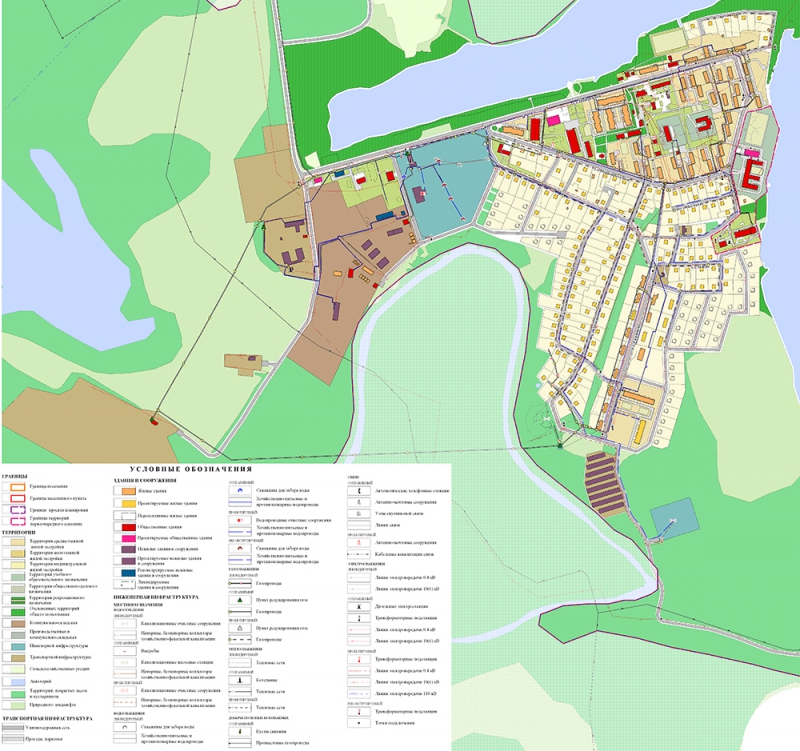 	Печатное средство массовой информацииорганов местного самоуправления сельского поселения СветлыйУчреждено Решением Совета депутатов сельского поселения Светлый от10.12.2015 № 121 «Об учреждении печатного средства массовой информации органов местного самоуправления сельского поселения Светлый«Светловский Вестник»Распространяется бесплатно согласно перечню рассылки, утвержденномуРешением Совета депутатов сельского поселения Светлый от10.12.2015 № 121 «Об учреждении печатного средства массовой информации органов местного самоуправления сельского поселения Светлый«Светловский Вестник»Главный редактор Тодорова Елена НиколаевнаОтветственные за выпуск Тодорова Елена НиколаевнаТелефон 8(34674)58-0-53Газета отпечатана: Администрацией сельского поселения Светлый628147, ХМАО-Югра, Березовский район, с. п. Светлый, ул. Набережная д.10Печать офсетная. Подпись в печать по графику: 16.00Фактическая:Тираж 8 экз.Приложение 1                                                    к решению Совета депутатов                  сельского поселения Светлый                от 31.10.2022 № 261Приложение 1                                                    к решению Совета депутатов                  сельского поселения Светлый                от 31.10.2022 № 261Исполнение доходов бюджета сельского поселения Светлый за 9 месяцев 2022 годИсполнение доходов бюджета сельского поселения Светлый за 9 месяцев 2022 годИсполнение доходов бюджета сельского поселения Светлый за 9 месяцев 2022 годИсполнение доходов бюджета сельского поселения Светлый за 9 месяцев 2022 годИсполнение доходов бюджета сельского поселения Светлый за 9 месяцев 2022 годИсполнение доходов бюджета сельского поселения Светлый за 9 месяцев 2022 годтыс. рублейКод бюджетной квалификацииДоходы (Вид налога)Согласно кассовому плану по доходамИсполнено за 9 месяцев 2022 год% исполненияОтклонение от плана в абсолютном выраженииНалоговые доходы21 680,9019 940,492,0-1 740,5100 103 02000 01 0000 110АКЦИЗЫ по подакцизным товарам (продукции), производимым на территории Российской Федерации2 129,51 831,886,0-297,7100 103 02230 01 0000 110Доходы от уплаты акцизов на дизельное топливо, подлежащие распределению между бюджетами субъектов Российской Федерации и местными бюджетами с учетом установленных дифференцированных нормативов отчислений в местные бюджеты962,8895,793,0-67,1100 103 02240 01 0000 110Доходы от уплаты акцизов на моторные масла для дизельных и (или) карбюраторных (инжекторных) двигателей, подлежащие распределению между бюджетами субъектов Российской Федерации и местными бюджетами с учетом установленных дифференцированных нормативов отчислений в местные бюджеты5,35,094,3-0,3100 103 02250 01 0000 110Доходы от уплаты акцизов на автомобильный бензин, подлежащие распределению между бюджетами субъектов Российской Федерации и местными бюджетами с учетом установленных дифференцированных нормативов отчислений в местные бюджеты1 282,11031,180,4-251,0100 103 02260 01 0000 110Доходы от уплаты акцизов на прямогонный бензин, подлежащие распределению между бюджетами субъектов Российской Федерации и местными бюджетами с учетом установленных дифференцированных нормативов отчислений в местные бюджеты-120,7-100,082,920,7182 101 00000 00 0000 000НАЛОГИ НА ПРИБЫЛЬ, ДОХОДЫ18 840,017 904,995,0-935,1182 101 02000 01 0000 110Налог на доходы физических лиц18 840,017 904,995,0-935,1182 101 02010 01 0000 110Налог на доходы физических лиц с доходов, источником которых является налоговый агент, за исключением доходов. В отношении которых исчисление и уплата налога осуществляется в соответствии со статьями 227, 227.1 и 228 Налогового кодекса Российской Федерации18 840,017836,394,7-1 003,7182 101 02030 01 0000 110Налог на доходы физических лиц с доходов, полученных физическими лицами в соответствии со статьей 228 Налогового кодекса Российской Федерации0,017,84,817,8183 101 02080 01 0000 110Налог на доходы физических лиц в части суммы налога, превышающей 650 000 рублей, относящейся к части налоговой базы, превышающей 5 000 000 рублей (за исключением налога на доходы физических лиц с сумм прибыли контролируемой иностранной компании, в том числе фиксированной прибыли контролируемой иностранной компании)0,050,835,250,8182 106 00000 00 0000 000НАЛОГИ НА ИМУЩЕСТВО691,4193,428,0-498,0182 106 01030 10 0000 110Налог на имущество физических лиц, взимаемый по ставкам, применяемым к объектам налогообложения, расположенным в границах сельских поселений550,0120,121,8-429,9182 1 06 04011 02 0000 110Транспортный налог с организаций2,41,770,8-0,7182 1 06 04012 02 0000 110Транспортный налог с физических лиц62,028,746,3-33,3182 106 06033 10 0000 110Земельный налог с организаций, обладающих земельным участком, расположенным в границах сельских поселений (сумма платежа (перерасчеты, недоимка и задолженность по соответствующему платежу, в том числе по отмененному)37,037,0100,00,0182 106 06043 10 0000 110Земельный налог с физических лиц, обладающих земельным участком, расположенным в границах сельских поселений (сумма платежа (перерасчеты, недоимка и задолженность по соответствующему платежу, в том числе по отмененному)40,05,914,8-34,1650 108 00000 00 0000 000ГОСУДАРСТВЕННАЯ ПОШЛИНА20,010,351,5-9,7650 108 04020 01 0000 110Государственная пошлина за совершение нотариальных действий должностными лицами органов местного самоуправления, уполномоченными в соответствии с законодательными актами Российской Федерации на совершение нотариальных действий20,010,351,5-9,7Неналоговые доходы1 722,21 277,474,2-444,8000 111 00000 00 0000 000ДОХОДЫ ОТ ИСПОЛЬЗОВАНИЯ ИМУЩЕСТВА, НАХОДЯЩЕГОСЯ В ГОСУДАРСТВЕННОЙ И МУНИЦИПАЛЬНОЙ СОБСТВЕННОСТИ1 703,71 105,664,9-598,1650 111 01050 10 0000 120Доходы в виде прибыли, приходящейся на доли в уставных (складочных) капиталах хозяйственных товариществ и обществ, или дивидендов по акциям, принадлежащим сельским поселениям0,00,00,00,0650 111 05035 10 0000 120Доходы от сдачи в аренду имущества, находящегося в оперативном управлении органов управления поселений и созданных ими учреждений (за исключением имущества муниципальных бюджетных и автономных учреждений)1 429,81001,070,0-428,8650 111 09045 10 0000 120Прочие поступления от использования имущества, находящегося в собственности сельских поселений (за исключением имущества муниципальных бюджетных и автономных учреждений, а также имущества муниципальных унитарных предприятий, в том числе казенных)273,9104,638,2-169,3650 113 00000 00 0000 000ПРОЧИЕ ДОХОДЫ ОТ ОКАЗАНИЯ ПЛАТНЫХ УСЛУГ (РАБОТ) И КОМПЕНСАЦИИ ЗАТРАТ ГОСУДАРСТВА0,0154,06,4154,0650 113 02995 10 0000 130Прочие доходы от компенсации затрат бюджетов сельских поселений0,0154,06,4154,0000 115 00000 00 0000 000АДМИНИСТРАТИВНЫЕ ПЛАТЕЖИ И СБОРЫ18,517,091,9-1,5650 115 02050 10 0000 140Платежи, взимаемые органами местного самоуправления (организациями) сельских поселений за выполнение определенных функций18,517,091,9-1,5000 116 00000 00 0000 000Штрафы, санции, возмещение ущерба0,00,80,00,8650 116 0107401 0000 000Административные штрафы, установленные Главой 7 Кодекса Российской Федерации об административных правонарушениях, за административные правонарушения в области охраны собственности, выявленные должностными лицами органов муниципального контроля0,00,30,00,3000 116 0200002 0000 140Административные штрафы, установленные законами субъектов Российской Федерации об административных правонарушениях0,00,50,00,5580 116 0201002 0000 140Административные штрафы, установленные законами субъектов Российской Федерации об административных правонарушениях, за нарушение законов и иных нормативных правовых актов субъектов Российской Федерации0,00,50,00,5650 117 00000 00 0000 000ПРОЧИЕ НЕНАЛОГОВЫЕ ДОХОДЫ0,00,00,00,0650 1170105010 0000 180Невыясненные поступления, зачисляемые в бюджеты сельских поселений0,00,00,00,0650 200 00000 00 0000 000БЕЗВОЗМЕЗДНЫЕ ПОСТУПЛЕНИЯ8 214,06 507,6230,8-1 706,4000 202 10000 00 0000 150Дотации бюджетам субъектов Российской Федерации и муниципальных образований6 879,55 503,380,0-1 376,2650 202 15001 10 0000 150Дотации бюджетам сельских поселений на выравнивание бюджетной обеспеченности6 879,55503,380,0-1 376,2650 202 30000 00 0000 150Субвенции бюджетам субъектов Российской Федерации и муниципальных образований291,7220,975,7-70,8650 202 30024 10 0000 150 Субвенции бюджетам сельских поселений на выполнение передаваемых полномочий субъектов РФ0,00,0650 202 35118 10 0000 150Субвенции бюджетам сельских поселений на осуществление первичного воинского учета на территориях, где отсутствуют военные комиссариаты 261,7199,976,4-61,8650 202 35930 10 0000 150Субвенции бюджетам сельских поселений на государственную регистрацию актов гражданского состояния 30,021,070,0-9,0650 202 40000 00 0000 150Иные межбюджетные трансферты1 042,8783,475,1-259,4650 202 4516000 0000 150Межбюджетные трансферты, передаваемые бюджетам для компенсации дополнительных расходов, возникших в результате решений, принятых органами власти другого уровня0,00,00,00,0651 202 4516010 0000 150Межбюджетные трансферты, передаваемые бюджетам для компенсации дополнительных расходов, возникших в результате решений, принятых органами власти другого уровня0,00,0649 202 49999 00 0000 150Прочие межбюджетные трансферты передаваемые бюджетам 1 042,8783,475,1-259,4650 202 49999 10 0000 150Прочие межбюджетные трансферты передаваемые бюджетам сельских поселений1 042,8783,475,1-259,4650 203 05000 00 0000 150Прочие безвозмездные поступления от государственных (муниципальных) организаций в бюджеты сельских поселений0,00,00,00,0650 203 05099 10 0000 150Прочие безвозмездные поступления от государственных (муниципальных) организаций в бюджеты сельских поселений0,00,00,00,0Всего доходов:31 617,127 725,487,7-3 891,7Приложение 2                                                                к решению Совета депутатов                             сельского поселения Светлый                   от 31.10.2022 № 261Приложение 2                                                                к решению Совета депутатов                             сельского поселения Светлый                   от 31.10.2022 № 261Приложение 2                                                                к решению Совета депутатов                             сельского поселения Светлый                   от 31.10.2022 № 261Исполнение бюджетных ассигнований по разделам, подразделам классификации расходов бюджета сельского поселения Светлый за  9 месяцев 2022 годИсполнение бюджетных ассигнований по разделам, подразделам классификации расходов бюджета сельского поселения Светлый за  9 месяцев 2022 годИсполнение бюджетных ассигнований по разделам, подразделам классификации расходов бюджета сельского поселения Светлый за  9 месяцев 2022 годИсполнение бюджетных ассигнований по разделам, подразделам классификации расходов бюджета сельского поселения Светлый за  9 месяцев 2022 годИсполнение бюджетных ассигнований по разделам, подразделам классификации расходов бюджета сельского поселения Светлый за  9 месяцев 2022 годИсполнение бюджетных ассигнований по разделам, подразделам классификации расходов бюджета сельского поселения Светлый за  9 месяцев 2022 годИсполнение бюджетных ассигнований по разделам, подразделам классификации расходов бюджета сельского поселения Светлый за  9 месяцев 2022 годтыс.рубНаименование показателяРЗПРСогласно СБР на 30.09.2022гИсполнено за 9 месяцев 2022 год% исполненияОтклонение от плана в абсолютном выраженииОбщегосударственные вопросы010021 253,4 15 013,1 70,6-6240,3Функционирование высшего должностного лица субъекта Российской Федерации и муниципального образования01022 232,91681,775,3-551,2Функционирование Правительства Российской Федерации, высших исполнительных органов государственной власти субъектов Российской Федерации, местных администраций010412 221,88593,670,3-3628,2Обеспечение деятельности финансовых, налоговых и таможенных органов и органов финансового (финансово-бюджетного) надзора010645,045,0100,00,0Резервные фонды011150,00,00,0-50,0Другие общегосударственные вопросы01136 703,74692,870,0-2010,9Национальная оборона0200261,7199,976,4-61,8Мобилизационная и вневойсковая подготовка0203261,7199,976,4-61,8Национальная безопасность и правоохранительная деятельность030062,02,74,4-59,3Органы юстиции030430,02,79,0-27,3Защита населения и территории от чрезвычайных ситуаций природного и техногенного характера, гражданская оборона03092,00,00,0-2,0Другие вопросы в области национальной безопасности и правоохранительной деятельности031430,00,00,0-30,0Национальная экономика04008 277,01 752,321,2-6524,7Общеэкономические вопросы04011 312,01 111,684,7-200,4Дорожное хозяйство (дорожные фонды)04096 492,9267,14,1-6225,8Связь и информатика0410461,5363,078,7-98,5Другие вопросы в области национальной экономики041210,610,6100,00,0Жилищно-коммунальное хозяйство05001 614,01 083,267,1-530,8Жилищное хозяйство0501241,5142,158,8-99,4Коммунальное хозяйство0502120,00,00,0-120,0Благоустройство05031 252,5941,175,1-311,4Другие вопросы в области жилищно-коммунального хозяйства05050,00,00,00,0ОХРАНА ОКРУЖАЮЩЕЙ СРЕДЫ06000,00,00,00,0Другие вопросы в области охраны окружающей среды06050,00,00,00,0КУЛЬТУРА, КИНЕМАТОГРАФИЯ08003 085,31 760,057,0-1325,3Культура08013 085,31 760,057,0-1325,3ФИЗИЧЕСКАЯ КУЛЬТУРА И СПОРТ11007924,84096,751,7-3828,1Физическая культура11017924,84096,751,7-3828,1ИТОГО42 478,2 23 907,90 56,3-       18 570,3   Приложение 3                                                                к решению Совета депутатов                             сельского поселения Светлый                         от 31.10.2022 №261Приложение 3                                                                к решению Совета депутатов                             сельского поселения Светлый                         от 31.10.2022 №261Приложение 3                                                                к решению Совета депутатов                             сельского поселения Светлый                         от 31.10.2022 №261Исполнение источников внутреннего финансирования дефицита бюджета сельского поселения Светлый за 9 месяцев 2022 годИсполнение источников внутреннего финансирования дефицита бюджета сельского поселения Светлый за 9 месяцев 2022 годИсполнение источников внутреннего финансирования дефицита бюджета сельского поселения Светлый за 9 месяцев 2022 годИсполнение источников внутреннего финансирования дефицита бюджета сельского поселения Светлый за 9 месяцев 2022 годИсполнение источников внутреннего финансирования дефицита бюджета сельского поселения Светлый за 9 месяцев 2022 годИсполнение источников внутреннего финансирования дефицита бюджета сельского поселения Светлый за 9 месяцев 2022 годКод  главного администратораКод группы, подгруппы, статьи и вида источниковНаименование кодов групп, подгрупп, статей, подстатей, элементов, видов источников внутреннего финансирования дефицита бюджетаУтверждено решением Совета депутатов сельского поселения Светлый от 11.02.2022 № 207Утверждено решением Совета депутатов сельского поселения Светлый от 11.02.2022 № 207Исполнение за 9 месяцев  2022 г12365000 00 00 00 00 0000 000администрация сельского поселения Светлый00001 05 00 00 00 0000 000Изменение остатков  средств на счетах по учету средств бюджета 10861,110861,1-3817,565001 05 02 01 01 0000 510Увеличение прочих остатков денежных средств бюджетов0,00,014678,665001 05 02 01 01 0000 610Уменьшение прочих остатков денежных средств бюджетов10861,110861,110861,1Всего источников внутреннего финансирования дефицита бюджета 10861,110861,1-3817,5Приложение 4                                                                к решению Совета депутатов                             сельского поселения Светлый                   от 31.10.2022 №260Приложение 4                                                                к решению Совета депутатов                             сельского поселения Светлый                   от 31.10.2022 №260Приложение 4                                                                к решению Совета депутатов                             сельского поселения Светлый                   от 31.10.2022 №260Исполнение бюджетных ассигнований по резервному фонду бюджета сельского поселения Светлый за 9 месяцев 2022 годИсполнение бюджетных ассигнований по резервному фонду бюджета сельского поселения Светлый за 9 месяцев 2022 годИсполнение бюджетных ассигнований по резервному фонду бюджета сельского поселения Светлый за 9 месяцев 2022 годИсполнение бюджетных ассигнований по резервному фонду бюджета сельского поселения Светлый за 9 месяцев 2022 годИсполнение бюджетных ассигнований по резервному фонду бюджета сельского поселения Светлый за 9 месяцев 2022 годИсполнение бюджетных ассигнований по резервному фонду бюджета сельского поселения Светлый за 9 месяцев 2022 годИсполнение бюджетных ассигнований по резервному фонду бюджета сельского поселения Светлый за 9 месяцев 2022 годтыс.рубНаименование показателяРЗПРУтверждено решением Совета депутатов сельского поселения Светлый от 11.02.2022 № 207Исполнено за 9 месяцев 2022 год% исполненияОтклонение от плана в абсолютном выраженииРезервный фонд01115000-50ИТОГО5000-50Приложение 1                                     к решению Совета депутатов сельского поселения Светлый         от 10.11.2022 №264Приложение 1                                     к решению Совета депутатов сельского поселения Светлый         от 10.11.2022 №264Приложение 1                                     к решению Совета депутатов сельского поселения Светлый         от 10.11.2022 №264Приложение 1                                      к решению Совета депутатов сельского поселения Светлый       от 20.12.2021 № 190Приложение 1                                      к решению Совета депутатов сельского поселения Светлый       от 20.12.2021 № 190Приложение 1                                      к решению Совета депутатов сельского поселения Светлый       от 20.12.2021 № 190Доходы бюджета сельского поселения Светлый на 2022 годДоходы бюджета сельского поселения Светлый на 2022 годДоходы бюджета сельского поселения Светлый на 2022 годтыс. руб.Код бюджетной квалификацииДоходы (Вид налога)Сумма на 2022 годУточнениеУточненный планНалоговые доходы21 680,93 000,024680,9100 103 02000 01 0000 110АКЦИЗЫ по подакцизным товарам (продукции), производимым на территории Российской Федерации2 129,50,02129,5100 103 02230 01 0000 110Доходы от уплаты акцизов на дизельное топливо, подлежащие распределению между бюджетами субъектов Российской Федерации и местными бюджетами с учетом установленных дифференцированных нормативов отчислений в местные бюджеты962,80,0962,8100 103 02240 01 0000 110Доходы от уплаты акцизов на моторные масла для дизельных и (или) карбюраторных (инжекторных) двигателей, подлежащие распределению между бюджетами субъектов Российской Федерации и местными бюджетами с учетом установленных дифференцированных нормативов отчислений в местные бюджеты5,30,05,3100 103 02250 01 0000 110Доходы от уплаты акцизов на автомобильный бензин, подлежащие распределению между бюджетами субъектов Российской Федерации и местными бюджетами с учетом установленных дифференцированных нормативов отчислений в местные бюджеты1 282,10,01282,1100 103 02260 01 0000 110Доходы от уплаты акцизов на прямогонный бензин, подлежащие распределению между бюджетами субъектов Российской Федерации и местными бюджетами с учетом установленных дифференцированных нормативов отчислений в местные бюджеты-120,70,0-120,7182 101 00000 00 0000 000НАЛОГИ НА ПРИБЫЛЬ, ДОХОДЫ18 840,03000,021840,0182 101 02000 01 0000 110Налог на доходы физических лиц18 840,03000,021840,0182 101 02010 01 0000 110Налог на доходы физических лиц с доходов, источником которых является налоговый агент, за исключением доходов. В отношении которых исчисление и уплата налога осуществляется в соответствии со статьями 227, 227.1 и 228 Налогового кодекса Российской Федерации18 840,03000,021840,0182 106 00000 00 0000 000НАЛОГИ НА ИМУЩЕСТВО691,45,0696,4182 106 01030 10 0000 110Налог на имущество физических лиц, взимаемый по ставкам, применяемым к объектам налогообложения, расположенным в границах сельских поселений550,00,0550,0182 1 06 04011 02 0000 110Транспортный налог с организаций2,40,02,4182 1 06 04012 02 0000 110Транспортный налог с физических лиц62,00,062,0182 106 06033 10 0000 110Земельный налог с организаций, обладающих земельным участком, расположенным в границах сельских поселений (сумма платежа (перерасчеты, недоимка и задолженность по соответствующему платежу, в том числе по отмененному)37,05,042,0182 106 06043 10 0000 110Земельный налог с физических лиц, обладающих земельным участком, расположенным в границах сельских поселений (сумма платежа (перерасчеты, недоимка и задолженность по соответствующему платежу, в том числе по отмененному)40,00,040,0650 108 00000 00 0000 000ГОСУДАРСТВЕННАЯ ПОШЛИНА20,0-5,015,0650 108 04020 01 0000 110Государственная пошлина за совершение нотариальных действий должностными лицами органов местного самоуправления, уполномоченными в соответствии с законодательными актами Российской Федерации на совершение нотариальных действий20,0-5,015,0Неналоговые доходы1 722,20,01722,2000 111 00000 00 0000 000ДОХОДЫ ОТ ИСПОЛЬЗОВАНИЯ ИМУЩЕСТВА, НАХОДЯЩЕГОСЯ В ГОСУДАРСТВЕННОЙ И МУНИЦИПАЛЬНОЙ СОБСТВЕННОСТИ1 703,70,01703,7650 111 01050 10 0000 120Доходы в виде прибыли, приходящейся на доли в уставных (складочных) капиталах хозяйственных товариществ и обществ, или дивидендов по акциям, принадлежащим сельским поселениям0,00,00,0650 111 05035 10 0000 120Доходы от сдачи в аренду имущества, находящегося в оперативном управлении органов управления поселений и созданных ими учреждений (за исключением имущества муниципальных бюджетных и автономных учреждений)1 429,80,01429,8650 111 09045 10 0000 120Прочие поступления от использования имущества, находящегося в собственности сельских поселений (за исключением имущества муниципальных бюджетных и автономных учреждений, а также имущества муниципальных унитарных предприятий, в том числе казенных)273,90,0273,9650 113 00000 00 0000 000ПРОЧИЕ ДОХОДЫ ОТ ОКАЗАНИЯ ПЛАТНЫХ УСЛУГ (РАБОТ) И КОМПЕНСАЦИИ ЗАТРАТ ГОСУДАРСТВА0,00,00,0650 113 02995 10 0000 130Прочие доходы от компенсации затрат бюджетов сельских поселений0,00,00,0000 115 00000 00 0000 000АДМИНИСТРАТИВНЫЕ ПЛАТЕЖИ И СБОРЫ18,50,018,5650 115 02050 10 0000 140Платежи, взимаемые органами местного самоуправления (организациями) сельских поселений за выполнение определенных функций18,50,018,5000 116 00000 00 0000 000ШТРАФЫ, САНКЦИИ, ВОЗМЕЩЕНИЕ УЩЕРБА0,00,00,0650 116 01074 01 0000 140Административные штрафы, установленные Главой 7 Кодекса Российской Федерации об административных правонарушениях, за административные правонарушения в области охраны собственности, выявленные должностными лицами органов муниципального контроля0,00,00,0650 200 00000 00 0000 000БЕЗВОЗМЕЗДНЫЕ ПОСТУПЛЕНИЯ8 214,00,08214,0000 202 10000 00 0000 150Дотации бюджетам субъектов Российской Федерации и муниципальных образований6 879,50,06879,5650 202 15001 10 0000 150Дотации бюджетам сельских поселений на выравнивание бюджетной обеспеченности0,00,00,0000 202 30000 00 0000 150Субвенции бюджетам субъектов Российской Федерации и муниципальных образований291,70,0291,7650 202 30024 10 0000 150Субвенции бюджетам сельских поселений на выполнение передаваемых полномочий субъектов РФ0,00,00,0650 202 35118 10 0000 150Субвенции бюджетам сельских поселений на осуществление первичного воинского учета на территориях, где отсутствуют военные комиссариаты261,70,0261,7650 202 35930 10 0000 150Субвенции бюджетам сельских поселений на государственную регистрацию актов гражданского состояния30,00,030,0000 202 40000 00 0000 150Иные межбюджетные трансферты1 042,80,01042,8650 202 49999 10 0000 150Прочие межбюджетные трансферты передаваемые бюджетам сельских поселений1 042,80,01042,8650 207 05030 00 0000 000Прочие безвозмездные поступления в бюджеты сельских поселений0,00,00,0650 207 05030 10 0000 150Прочие безвозмездные поступления в бюджеты сельских поселений0,00,00,0Всего доходов:31 617,13000,034617,1Приложение 2                                     к решению Совета депутатов сельского поселения Светлый         от 10.11.2022 № 264Приложение 2                                     к решению Совета депутатов сельского поселения Светлый         от 10.11.2022 № 264Приложение 3                                     к решению Совета депутатов сельского поселения Светлый         от 20.12.2021 № 190Приложение 3                                     к решению Совета депутатов сельского поселения Светлый         от 20.12.2021 № 190Распределение бюджетных ассигнований по разделам, подразделам, целевым статьям (муниципальным программам сельского поселения Светлый и непрограммным направлениям деятельности), группам и подгруппам видов расходов классификации расходов бюджета сельского поселения Светлый на 2022 годРаспределение бюджетных ассигнований по разделам, подразделам, целевым статьям (муниципальным программам сельского поселения Светлый и непрограммным направлениям деятельности), группам и подгруппам видов расходов классификации расходов бюджета сельского поселения Светлый на 2022 годРаспределение бюджетных ассигнований по разделам, подразделам, целевым статьям (муниципальным программам сельского поселения Светлый и непрограммным направлениям деятельности), группам и подгруппам видов расходов классификации расходов бюджета сельского поселения Светлый на 2022 годРаспределение бюджетных ассигнований по разделам, подразделам, целевым статьям (муниципальным программам сельского поселения Светлый и непрограммным направлениям деятельности), группам и подгруппам видов расходов классификации расходов бюджета сельского поселения Светлый на 2022 годРаспределение бюджетных ассигнований по разделам, подразделам, целевым статьям (муниципальным программам сельского поселения Светлый и непрограммным направлениям деятельности), группам и подгруппам видов расходов классификации расходов бюджета сельского поселения Светлый на 2022 годРаспределение бюджетных ассигнований по разделам, подразделам, целевым статьям (муниципальным программам сельского поселения Светлый и непрограммным направлениям деятельности), группам и подгруппам видов расходов классификации расходов бюджета сельского поселения Светлый на 2022 годтыс.рубНаименование показателяРЗПРЦСРВРСумма на 2022 годУточнениеУточненный планОбщегосударственные вопросы0121 253,42 398,123 651,5Функционирование высшего должностного лица субъекта Российской Федерации и муниципального образования01022 232,9160,82 393,7Муниципальная программа "Совершенствование муниципального управления сельского поселения Светлый на 2020 -2024 годы"010277000000002 232,9160,82 393,7Основное мероприятие "Обеспечение выполнения полномочий и функций администрации сельского поселения Светлый и подведомственных учреждений"010277001000002 232,9160,82 393,7Глава муниципального образования010277001020302 232,9160,82 393,7Расходы на выплаты персоналу в целях обеспечения выполнения функций государственными (муниципальными) органами, казенными учреждениями, органами управления государственными внебюджетными фондами010277001020301002 232,9160,82 393,7Расходы на выплаты персоналу государственных (муниципальных) органов010277001020301202 232,9160,82 393,7Функционирование Правительства Российской Федерации, высших исполнительных органов государственной власти субъектов Российской Федерации, местных администраций010412 221,8-37,612 184,2Муниципальная программа "Совершенствование муниципального управления сельского поселения Светлый на 2020 -2024 годы"0104770000000012 221,8-37,612 184,2Основное мероприятие "Обеспечение выполнения полномочий и функций администрации сельского поселения Светлый и подведомственных учреждений"0104770010000012 221,8-37,612 184,2Расходы на обеспечение функций муниципальных органов0104770010204012 221,8-37,612 184,2Расходы на выплаты персоналу в целях обеспечения выполнения функций государственными (муниципальными) органами, казенными учреждениями, органами управления государственными внебюджетными фондами0104770010204010012 221,8-37,612 184,2Расходы на выплаты персоналу государственных (муниципальных) органов0104770010204012012 221,8-37,612 184,2Обеспечение деятельности финансовых, налоговых и таможенных органов и органов финансового (финансово-бюджетного) надзора010645,00,045,0Непрограммные расходы0106500000000019,30,019,3Непрограммное направление деятельности "Обеспечение деятельности Контрольно-счетной палаты Березовского района"0106500040000019,30,019,3Иные межбюджетные трансферты из бюджетов городских, сельских поселений бюджету муниципального района на осуществление части полномочий по решению вопросов местного значения в соответствии с заключенными соглашениями0106500048902019,30,019,3Межбюджетные трансферты0106500048902050019,30,019,3Иные межбюджетные трансферты0106500048902054019,30,019,3Муниципальная программа "Совершенствование муниципального управления сельского поселения Светлый на 2020 -2024 годы"0106770000000025,70,025,7Основное мероприятие "Обеспечение выполнения полномочий и функций администрации сельского поселения Светлый и подведомственных учреждений"0106770010000025,70,025,7Иные межбюджетные трансферты из бюджетов городских, сельских поселений бюджету муниципального района на осуществление части полномочий по решению вопросов местного значения в соответствии с заключенными соглашениями0106770018902025,70,025,7Межбюджетные трансферты0106770018902050025,70,025,7Иные межбюджетные трансферты0106770018902054025,70,025,7Резервные фонды011150,00,050,0Непрограммные расходы0111500000000050,00,050,0Непрограммное направление деятельности "Исполнение отдельных расходных обязательств сельского поселения Светлый"0111500010000050,00,050,0Формирование Резервного фонда0111500012202050,00,050,0Иные бюджетные ассигнования0111500012202080050,00,050,0Резервные средства0111500012202087050,00,050,0Другие общегосударственные вопросы01136 703,702 274,98 978,60Муниципальная программа "Совершенствование муниципального управления сельского поселения Светлый на 2020 -2024 годы"011377000000004 932,2658,75 590,9Основное мероприятие "Обеспечение выполнения полномочий и функций администрации сельском поселении Светлый и подведомственных учреждений"011377001000004 912,2648,95 561,1Расходы на обеспечение деятельности (оказание услуг) муниципальных учреждений011377001005902 856,4648,93 505,3Расходы на выплаты персоналу в целях обеспечения выполнения функций государственными (муниципальными) органами, казенными учреждениями, органами управления государственными внебюджетными фондами011377001005901001 942,3512,92 455,2Расходы на выплаты персоналу казенных учреждений011377001005901101 942,3512,92 455,2Закупка товаров, работ и услуг для обеспечения государственных (муниципальных) нужд01137700100590200911,6136,01 047,6Иные закупки товаров, работ и услуг для обеспечения государственных (муниципальных) нужд01137700100590240911,6136,01 047,6Иные бюджетные ассигнования011377001005908002,50,02,5Уплата налогов, сборов и иных платежей011377001005908502,50,02,5Прочие расходы органов местного самоуправления011377001024002 055,80,02 055,8Социальное обеспечение и иные выплаты населению0113770010240015,00,015,0Иные бюджетные ассигнования0113770010240036015,00,015,0Иные бюджетные ассигнования011377001024008002 040,80,02 040,8Исполнение судебных актов011377001024008302 023,30,02 023,3Уплата налогов, сборов и иных платежей0113770010240085017,50,017,5Основное мероприятие "Повышение профессионального уровня органов местного самоуправления сельского поселения Светлый"0113770020000020,09,829,8Прочие расходы органов местного самоуправления0113770020240020020,09,829,8Иные закупки товаров, работ и услуг для обеспечения государственных (муниципальных) нужд0113770020240024020,09,829,8Иные бюджетные ассигнования011377002024008000,00,00,0Уплата налогов, сборов и иных платежей011377002024008500,00,00,0Муниципальная программа «Управление муниципальным  имуществом в  сельском поселении Светлый на 2020-2024 годы»011379000000001 769,51 616,23 385,7Основное мероприятие "Управление и распоряжение муниципальным имуществом и земельными ресурсами в сельском поселении Светлый"011379001000001 709,30,01 709,3Реализация мероприятий (в случае если не предусмотрено по обособленным направлениям расходов)011379001999901 709,30,01 709,3Закупка товаров, работ и услуг для обеспечения государственных (муниципальных) нужд011379001999902001 687,80,01 687,8Иные закупки товаров, работ и услуг для обеспечения государственных (муниципальных) нужд011379001999902401 687,80,01 687,8Иные бюджетные ассигнования0113790019999080021,50,021,5Уплата налогов, сборов и иных платежей0113790019999085021,50,021,5Основное мероприятие "Приобретение имущества в муниципальную собственность"0113790020000060,20,060,2Закупка товаров, работ и услуг для обеспечения государственных (муниципальных) нужд0113790020000020060,20,060,2Иные закупки товаров, работ и услуг для обеспечения государственных (муниципальных) нужд0113790029999024060,20,060,2Основное мероприятие "Ликвидация аварийного и непригодного жилищного фонда – снос жилых домов."011379003000000,01 616,21 616,2Закупка товаров, работ и услуг для обеспечения государственных (муниципальных) нужд011379003999902000,01 616,21 616,2Иные закупки товаров, работ и услуг для обеспечения государственных (муниципальных) нужд011379003999902400,01 616,21 616,2Муниципальная программа «Обеспечение прав и законных интересов населения  сельского поселения Светлый  в отдельных сферах жизнедеятельности в 2016-2023 годах»011382000000002,00,02,0Подпрограмма "Профилактика незаконного оборота и потребления  наркотических средств и психотропных средств"011382200000001,00,01,0Основное мероприятие "Профилактические мероприятия по противодействию и злоупотреблению наркотикам и их незаконному обороту"011382201000001,00,01,0Реализация мероприятий (в случае если не предусмотрено по обособленным направлениям расходов)011382201999901,00,01,0Закупка товаров, работ и услуг для обеспечения государственных (муниципальных) нужд011382201999902001,00,01,0Иные закупки товаров, работ и услуг для обеспечения государственных (муниципальных) нужд011382201999902401,00,01,0Подпрограмма "Профилактика экстремизма"011382300000001,00,01,0Основное меприятие "Укрепление толерантности и профилактика экстремизма в молодежной среде (или гармонизация межнациональных отношений, обеспечение гражданского единства)"011382301000001,00,01,0Реализация мероприятий (в случае если не предусмотрено по обособленным направлениям расходов)011382301999901,00,01,0Закупка товаров, работ и услуг для обеспечения государственных (муниципальных) нужд011382301999902001,00,01,0Иные закупки товаров, работ и услуг для обеспечения государственных (муниципальных) нужд011382301999902401,00,01,0Национальная оборона02261,70,0261,7Мобилизационная и вневойсковая подготовка0203261,70,0261,7Непрограммные расходы02035000000000261,70,0261,7Непрограммное направление деятельности "Исполнение отдельных расходных обязательств сельского поселения Светлый"02035000100000261,70,0261,7Субвенции на осуществление первичного военного учета на территориях, где отсутствуют военные комиссариаты02035000151180261,70,0261,7Расходы на выплаты персоналу в целях обеспечения выполнения функций государственными (муниципальными) органами, казенными учреждениями, органами управления государственными внебюджетными фондами02035000151180100261,70,0261,7Расходы на выплаты персоналу государственных (муниципальных) органов02035000151180120261,70,0261,7Закупка товаров, работ и услуг для обеспечения государственных (муниципальных) нужд020350001511802000,00,00,0Иные закупки товаров, работ и услуг для обеспечения государственных (муниципальных) нужд020350001511802400,00,00,0Национальная безопасность и правоохранительная деятельность0362,00,062,0Органы юстиции030430,00,030,0Муниципальная программа «Обеспечение прав и законных интересов населения  сельского поселения Светлый  в отдельных сферах жизнедеятельности в 2020-2024 годах»0304820000000030,00,030,0Подпрограмма "Профилактика правонарушений"0304821000000030,00,030,0Основное мероприятий «Реализация переданных государственных полномочий по государственной регистрации актов гражданского состояния»0304821030000030,00,030,0Осуществление переданных органам государственной власти субъектов РФ в соответствии с п. 1 статьи 4 ФЗ "Об актах гражданского состояния" полномочий РФ на государственную регистацию актов гражданского состояния в рамках подпрограмм "Создание условий для выполнения функций, направленных на обеспечение прав и законных интересов жителей ХМАО - Югре в отдельных сферах жизнедеятельности" (за счет средств автономного округа)030482103D930030,00,030,0Закупка товаров, работ и услуг для обеспечения государственных (муниципальных) нужд030482103D930020030,00,030,0Иные закупки товаров, работ и услуг для обеспечения государственных (муниципальных) нужд030482103D930024030,00,030,0Гражданская оборона03092,00,02,0Муниципальная программа «Защита населения и территорий от чрезвычайных ситуаций, обеспечение пожарной безопасности в сельском поселении Светлый на 2020-2024 годы»030975000000002,00,02,0Подпрограмма   "Организация и обеспечение мероприятий в сфере гражданской обороны, защиты населения и территории  от чрезвычайных ситуаций"030975100000001,00,01,0Основное мероприятие "Организация пропаганды и обучение населения в области гражданской обороны и чрезвычайных ситуаций"030975101000001,00,01,0Реализация мероприятий (в случае если не предусмотрено по обособленным направлениям расходов)030975101999901,00,01,0Закупка товаров, работ и услуг для обеспечения государственных (муниципальных) нужд030975101999902001,00,01,0Иные закупки товаров, работ и услуг для обеспечения государственных (муниципальных) нужд030975101999902401,00,01,0Подпрограмма  "Укрепление пожарной безопасности "030975200000001,00,01,0Основное меприятие "Организация пропаганды и обучение населения в области пожарной безопасности"030975201000001,00,01,0Реализация мероприятий (в случае если не предусмотрено по обособленным направлениям расходов)030975201999901,00,01,0Закупка товаров, работ и услуг для обеспечения государственных (муниципальных) нужд030975201999902001,00,01,0Иные закупки товаров, работ и услуг для обеспечения государственных (муниципальных) нужд030975201999902401,00,01,0Другие вопросы в области национальной безопасности и правоохранительной деятельности031430,00,030,0Муниципальная программа «Обеспечение прав и законных интересов населения  сельского поселения Светлый  в отдельных сферах жизнедеятельности в 2020-2024 годах»0314820000000030,00,030,0Подпрограмма "Профилактика правонарушений"0314821000000030,00,030,0Основное мероприятий «Создание условий для деятельности  народных дружин»0314821010000030,00,030,0Иные межбюджетные трансферты  для создания условий для деятельности народных дружин0314821018230024,00,024,0Расходы на выплаты персоналу в целях обеспечения выполнения функций государственными (муниципальными) органами, казенными учреждениями, органами управления государственными внебюджетными фондами0314821018230010024,00,024,0Расходы на выплаты персоналу казенных учреждений0314821018230011024,00,024,0Расходы местного бюджета на софинансирование иных межбюджетных трансфертов  для создания условий для деятельности народных дружин031482101S23006,00,06,0Расходы на выплаты персоналу в целях обеспечения выполнения функций государственными (муниципальными) органами, казенными учреждениями, органами управления государственными внебюджетными фондами031482101S23001006,00,06,0Расходы на выплаты персоналу казенных учреждений031482101S23001106,00,06,0Национальная экономика048 277,0901,99 178,9Общеэкономические вопросы04011 312,00,01 312,0Муниципальная программа «Содействие занятости населения в сельском поселении Светлый на 2021-2023 годы»040181000000001 312,00,01 312,0Подпрограмма "Содействие трудоустройства граждан"040181100000001 312,00,01 312,0Основное мероприятие "Содействие улучшению положения на рынке труда незанятых трудовой деятельностью и безработных граждан"04018110100000200,00,0200,0Иные межбюджетные трансферты на реализацию мероприятий по содействию трудоустройству граждан04018110185060200,00,0200,0Расходы на выплаты персоналу в целях обеспечения выполнения функций государственными (муниципальными) органами, казенными учреждениями, органами управления государственными внебюджетными фондами04018110185060100200,00,0200,0Расходы на выплаты персоналу казенных учреждений04018110185060110200,00,0200,0Фонд оплаты труда казенных учреждений04018110185060111139,60,0139,6Взносы по обязательному социальному страхованию на выплаты по оплате труда работников и иные выплаты работникам казенных учреждений0401811018506011960,40,060,4Основное мероприятие "Организация трудоустройства несовершеннолетних граждан"040181102000001 112,00,01 112,0Расходы на выплаты персоналу в целях обеспечения выполнения функций государственными (муниципальными) органами, казенными учреждениями, органами управления государственными внебюджетными фондами04018110285060100200,00,0200,0Расходы на выплаты персоналу казенных учреждений04018110285060110200,00,0200,0Фонд оплаты труда казенных учреждений04018110285060111200,00,0200,0Расходы местного бюджета на софинансирование мероприятий по содействию трудоустройству граждан040181101S50600,00,00,0Расходы на выплаты персоналу в целях обеспечения выполнения функций государственными (муниципальными) органами, казенными учреждениями, органами управления государственными внебюджетными фондами040181101S50601000,00,00,0Расходы на выплаты персоналу казенных учреждений040181101S50601100,00,00,0Фонд оплаты труда казенных учреждений040181101S50601110,00,00,0Взносы по обязательному социальному страхованию на выплаты по оплате труда работников и иные выплаты работникам казенных учреждений040181101S50601190,00,00,0Расходы на выплаты персоналу в целях обеспечения выполнения функций государственными (муниципальными) органами, казенными учреждениями, органами управления государственными внебюджетными фондами040181102S50601000,00,0912,0Расходы на выплаты персоналу казенных учреждений040181102S5060110912,00,0912,0Фонд оплаты труда казенных учреждений040181102S5060111673,60,0673,6Взносы по обязательному социальному страхованию на выплаты по оплате труда работников и иные выплаты работникам казенных учреждений040181102S5060119238,40,0238,4Дорожное хозяйство (дорожные фонды)04096 492,90,06 492,9Муниципальная программа «Развитие и содержание дорожно-транспортной системы на территории сельского поселения Светлый  2020-2024 годы»040984000000006 492,90,06 492,9Подпрограмма "Дорожное хозяйство"040984100000006 492,90,06 492,9Основное мероприятие "Сохранность автомобильных дорог общего пользования местного значения"040984101000006 492,90,06 492,9Реализация мероприятий (в случае если не предусмотрено по обособленным направлениям расходов)040984101999906 492,90,06 492,9Закупка товаров, работ и услуг для обеспечения государственных (муниципальных) нужд040984101999902006 492,90,06 492,9Иные закупки товаров, работ и услуг для обеспечения государственных (муниципальных) нужд040984101999902406 492,90,06 492,9Связь и информатика0410461,5901,91 363,4Муниципальная программа «Совершенствование муниципального управления в сельском поселении Светлый на 2020-2024 годы»04107700000000461,5901,91 363,4Основное мероприятие "Развитие и обеспечение деятельности органов местного самоуправления в информационной сфере"04107700300000461,5901,91 363,4Услуги в области информационных технологий04107700320070461,5901,91 363,4Закупка товаров, работ и услуг для обеспечения государственных (муниципальных) нужд04107700320070200461,5901,91 363,4Иные закупки товаров, работ и услуг для обеспечения государственных (муниципальных) нужд04107700320070240461,5901,91 363,4Другие вопросы в области национальной экономики041210,60,010,6Муниципальная программа «Совершенствование муниципального управления в сельском поселении Светлый на 2020-2024 годы»0412770000000010,60,010,6Основное мероприятие "Обеспечение выполнения полномочий и функций администрации  сельского поселения Светлый и подведомственных учреждений"0412770010000010,60,010,6Иные межбюджетные трансферты из бюджетов городских, сельских поселений в бюджет муниципального района на осуществление полномочий по решению вопросов местного значения0412770018902010,60,010,6Межбюджетные трансферты0412770018902050010,60,010,6Иные межбюджетные трансферты0412770018902054010,60,010,6Жилищно-коммунальное хозяйство051 614,01 000,02 614,0Жилищное хозяйство0501241,50,0241,5Муниципальная программа «Развитие жилищно-коммунального комплекса и повышения энергетической эффективности в сельском поселении Светлый в 2016-2024 годах»05018300000000241,50,0241,5Подпрограмма  "Содействие проведению капитального ремонта многоквартирных домов"05018320000000241,50,0241,5Основное  мероприятие «Управление  и содержание общего имущества многоквартирных домов»05018320200000241,50,0241,5Реализация мероприятий (в случае если не предусмотрено по обособленным направлениям расходов)05018320299990241,50,0241,5Закупка товаров, работ и услуг для обеспечения государственных (муниципальных) нужд05018320299990200241,50,0241,5Иные закупки товаров, работ и услуг для обеспечения государственных (муниципальных) нужд05018320299990240241,50,0241,5Коммунальное хозяйство0502120,00,0120,0Муниципальная программа «Развитие жилищно-коммунального комплекса и повышения энергетической эффективности в сельском поселении Светлый в 2016-2024 годах»05028300000000120,00,0120,0Подпрограмма "Создание условий для обеспечения качественными коммунальными услугами"05028310000000120,00,0120,0Основное меприятие "Подготовка систем коммунальной инфраструктуры к осенне-зимнему периоду"05028310100000120,00,0120,0Иные межбюджетные трансферты  на реализацию полномочий в сфере жилищно-коммунального комплекса "Капитальный ремонт (с заменой) систем газораспределения, теплоснабжения, водоснабжения и водоотведения, в том числе с применением композитных материалов"050283101825910,00,00,0Закупка товаров, работ и услуг для обеспечения государственных (муниципальных) нужд050283101825912000,00,00,0Иные закупки товаров, работ и услуг для обеспечения государственных (муниципальных) нужд050283101825912400,00,00,0Закупка товаров, работ и услуг для обеспечения государственных (муниципальных) нужд05028310199990200120,00,0120,0Иные закупки товаров, работ и услуг для обеспечения государственных (муниципальных) нужд05028310199990240120,00,0120,0Софинансирование  на реализацию полномочий в сфере жилищно-коммунального комплекса "Капитальный ремонт (с заменой) систем газораспределения, теплоснабжения, водоснабжения и водоотведения, в том числе с применением композитных материалов"050283101S25910,00,00,0Закупка товаров, работ и услуг для обеспечения государственных (муниципальных) нужд050283101S25912000,00,00,0Иные закупки товаров, работ и услуг для обеспечения государственных (муниципальных) нужд050283101S25912400,00,00,0Благоустройство05031 252,51 000,02 252,5Муниципальная программа «Управление муниципальным  имуществом в  сельском поселении Светлый на 2016-2023 годы»05037900000000530,01 000,01 530,0Основное мероприятие "Приобретение имущества в муниципальную собственность"05037900200000530,01 000,01 530,0Реализация мероприятий (в случае если не предусмотрено по обособленным направлениям расходов)05037900299990530,01 000,01 530,0Закупка товаров, работ и услуг для обеспечения государственных (муниципальных) нужд05037900299990200530,01 000,01 530,0Иные закупки товаров, работ и услуг для обеспечения государственных (муниципальных) нужд05037900299990240530,01 000,01 530,0Прочая закупка товаров, работ и услуг для обеспечения государственных (муниципальных) нужд05037900299990244530,01 000,01 530,0Муниципальная программа "Благоустройство территории сельского поселения Светлый на 2019-2024 годы"05038000000000722,50,0722,5Основное мероприятие "Мероприятия по благоустройству территории сельского поселения Светлый"05038000100000139,00,0139,0Закупка товаров, работ и услуг для обеспечения государственных (муниципальных) нужд05038000199990200139,00,0139,0Иные закупки товаров, работ и услуг для обеспечения государственных (муниципальных) нужд05038000199990240139,00,0139,0Основное мероприятие "Мероприятия по обеспечению территории сельского поселения Светлый уличным освещением"05038000300000423,50,0423,5Реализация мероприятий (в случае если не предусмотрено по обособленным направлениям расходов)05038000399990423,50,0423,5Закупка товаров, работ и услуг для обеспечения государственных (муниципальных) нужд05038000399990200423,50,0423,5Иные закупки товаров, работ и услуг для обеспечения государственных (муниципальных) нужд05038000399990240423,50,0423,5Основное мероприятие " Проведение мероприятий по содержанию муниципального имущества, проведение работ по комплексному благоустройству территории поселения"0503800040000050,00,050,0Реализация мероприятий (в случае если не предусмотрено по обособленным направлениям расходов)0503800049999050,00,050,0Закупка товаров, работ и услуг для обеспечения государственных (муниципальных) нужд0503800049999020050,00,050,0Иные закупки товаров, работ и услуг для обеспечения государственных (муниципальных) нужд0503800049999024050,00,050,0Основное мероприятие " Проведение мероприятий по развитию исторических и иных местных традиций"05038000500000110,00,0110,0Реализация мероприятий (в случае если не предусмотрено по обособленным направлениям расходов)05038000599990110,00,0110,0Закупка товаров, работ и услуг для обеспечения государственных (муниципальных) нужд05038000599990200110,00,0110,0Иные закупки товаров, работ и услуг для обеспечения государственных (муниципальных) нужд05038000599990240110,00,0110,0Муниципальная программа «Содействие занятости населения в сельском поселении Светлый на 2021-2024 годы»050381000000000,0000,0000,000Подпрограмма "Содействие трудоустройства граждан"050381100000000,0000,0000,000Основное мероприятие "Содействие улучшению положения на рынке труда незанятых трудовой деятельностью и безработных граждан"050381101000000,0000,0000,000Иные межбюджетные трансферты на реализацию мероприятий по содействию трудоустройству граждан050381101850600,0000,0000,000Расходы на выплаты персоналу в целях обеспечения выполнения функций государственными (муниципальными) органами, казенными учреждениями, органами управления государственными внебюджетными фондами050381101850601000,0000,0000,000Расходы на выплаты персоналу казенных учреждений050381101850601100,000Расходы местного бюджета на софинансирование мероприятий по содействию трудоустройству граждан050381101S50600,0000,0000,000Расходы на выплаты персоналу в целях обеспечения выполнения функций государственными (муниципальными) органами, казенными учреждениями, органами управления государственными внебюджетными фондами050381101S50601000,0000,0000,000Расходы на выплаты персоналу казенных учреждений050381101S50601100,0000,0000,000Другие вопросы в области жилищно-коммунального хозяйства0505Муниципальная программа «Управление муниципальным  имуществом в  сельском поселении Светлый на 2020-2024 годы»05057900000000Основное мероприятие "Управление и распоряжение муниципальным имуществом и земельными ресурсами в сельском поселении Светлый"05057900100000Формирование уставного капитала МУП05057900113000Капитальные вложения в объекты государственной (муниципальной) собственности05057900113000800Бюджетные инвестиции иным юридическим лицам05057900113000810ОХРАНА ОКРУЖАЮЩЕЙ СРЕДЫ060,00,00,0Другие вопросы в области охраны окружающей среды06050,00,00,0Муниципальная программа "Обеспечение экологической безопасности сельского поселения Светлый на 2016-2024 годы"060576000000000,00,00,0Основное мероприятие «Работы по организации деятельности по обращению с твердыми коммунальными отходами»060576002000000,00,00,0Субвенции на осуществление отдельных полномочий Ханты - Мансийского автономного округа - Югры по организации деятельности по обращению с твердыми коммунальными отходами060576002842900,00,00,0Закупка товаров, работ и услуг для обеспечения государственных (муниципальных) нужд060576002842902000,00,00,0Иные закупки товаров, работ и услуг для обеспечения государственных (муниципальных) нужд060576002842902400,0КУЛЬТУРА, КИНЕМАТОГРАФИЯ083 085,30,03 085,3Культура08013 085,30,03 085,3Муниципальная программа «Развитие спорта, культуры  и библиотечного дела в сельском поселении Светлый на 2019-2024 годы»080178000000003 085,30,03 085,3Подпрограмма  "Повышение качества культурных услуг, предоставляемых в области библиотечного и архивного дела"080178200000001 892,30,01 892,3Основное мероприятие "Развитие библиотечного дела"080178201000001 892,30,01 892,3Расходы на обеспечение деятельности (оказание услуг) муниципальных учреждений080178201005901 859,40,01 859,4Расходы на выплаты персоналу в целях обеспечения выполнения функций государственными (муниципальными) органами, казенными учреждениями, органами управления государственными внебюджетными фондами080178201005901001 359,10,01 359,1Расходы на выплаты персоналу казенных учреждений080178201005901101 359,10,01 359,1Закупка товаров, работ и услуг для обеспечения государственных (муниципальных) нужд08017820100590200500,30,0500,3Иные закупки товаров, работ и услуг для обеспечения государственных (муниципальных) нужд08017820100590240500,30,0500,3Субсидии на развитие сферы культуры в муниципальных образованиях Ханты-Мансийского автономного округа0801782018252031,30,031,3Закупка товаров, работ и услуг для обеспечения государственных (муниципальных) нужд0801782018252020031,30,031,3Иные закупки товаров, работ и услуг для обеспечения государственных (муниципальных) нужд0801782018252024031,30,031,3Расходы на софинансирование субсидии на развитие сферы культуры в муниципальных образованиях Ханты-Мансийского автономного округа080178201S25201,60,01,6Закупка товаров, работ и услуг для обеспечения государственных (муниципальных) нужд080178201S25202001,60,01,6Иные закупки товаров, работ и услуг для обеспечения государственных (муниципальных) нужд080178201S25202401,60,01,6Подпрограмма "Укрепление единого культурного пространства"080178300000001 193,00,01 193,0Основное мероприятие "Обеспечение проведения массовых культурных мероприятий"080178301000001 193,00,01 193,0Расходы на обеспечение деятельности (оказание услуг) муниципальных учреждений080178301005901 193,00,01 193,0Закупка товаров, работ и услуг для обеспечения государственных (муниципальных) нужд080178301005902001 193,00,01 193,0Иные закупки товаров, работ и услуг для обеспечения государственных (муниципальных) нужд080178301005902401 193,00,01 193,0ФИЗИЧЕСКАЯ КУЛЬТУРА И СПОРТ117 924,8-1 300,06 624,8Физическая культура11017 924,8-1 300,06 624,8Муниципальная программа «Развитие спорта, культуры  и библиотечного дела в сельском поселении Светлый на 2019-2023 годы»110178000000007 924,8-1 300,06 624,8Подпрограмма "Развитие спорта"110178100000007 924,8-1 300,06 624,8Основное мероприятие "Обеспечение организации и проведения физкультурных и массовых спортивных мероприятий"110178101000007 924,8-1 300,06 624,8Расходы на обеспечение деятельности (оказание услуг) муниципальных учреждений110178101005907 924,8-1 300,06 624,8Расходы на выплаты персоналу в целях обеспечения выполнения функций государственными (муниципальными) органами, казенными учреждениями, органами управления государственными внебюджетными фондами110178101005901006 426,2-1 300,05 126,2Расходы на выплаты персоналу казенных учреждений110178101005901106 426,2-1 300,05 126,2Закупка товаров, работ и услуг для обеспечения государственных (муниципальных) нужд110178101005902001 496,10,01 496,1Иные закупки товаров, работ и услуг для обеспечения государственных (муниципальных) нужд110178101005902401 496,10,01 496,1Иные бюджетные ассигнования110178101005908002,50,02,5Уплата налогов, сборов и иных платежей110178101005908502,50,02,5ИТОГО42 478,23 000,045 478,2Приложение 3                                      к решению Совета депутатов сельского поселения Светлый         от 10.11.2022 № 264Приложение 3                                      к решению Совета депутатов сельского поселения Светлый         от 10.11.2022 № 264Приложение 5                                      к решению Совета депутатов сельского поселения Светлый         от 20.12.2021 № 190Приложение 5                                      к решению Совета депутатов сельского поселения Светлый         от 20.12.2021 № 190Распределение бюджетных ассигнований по целевым статьям (муниципальным программам сельского поселения Светлый и непрограммным направлениям деятельности), группам и подгруппам видов расходов классификации расходов бюджета сельского поселения Светлый  на 2022 годРаспределение бюджетных ассигнований по целевым статьям (муниципальным программам сельского поселения Светлый и непрограммным направлениям деятельности), группам и подгруппам видов расходов классификации расходов бюджета сельского поселения Светлый  на 2022 годРаспределение бюджетных ассигнований по целевым статьям (муниципальным программам сельского поселения Светлый и непрограммным направлениям деятельности), группам и подгруппам видов расходов классификации расходов бюджета сельского поселения Светлый  на 2022 годРаспределение бюджетных ассигнований по целевым статьям (муниципальным программам сельского поселения Светлый и непрограммным направлениям деятельности), группам и подгруппам видов расходов классификации расходов бюджета сельского поселения Светлый  на 2022 годРаспределение бюджетных ассигнований по целевым статьям (муниципальным программам сельского поселения Светлый и непрограммным направлениям деятельности), группам и подгруппам видов расходов классификации расходов бюджета сельского поселения Светлый  на 2022 годРаспределение бюджетных ассигнований по целевым статьям (муниципальным программам сельского поселения Светлый и непрограммным направлениям деятельности), группам и подгруппам видов расходов классификации расходов бюджета сельского поселения Светлый  на 2022 годРаспределение бюджетных ассигнований по целевым статьям (муниципальным программам сельского поселения Светлый и непрограммным направлениям деятельности), группам и подгруппам видов расходов классификации расходов бюджета сельского поселения Светлый  на 2022 годРаспределение бюджетных ассигнований по целевым статьям (муниципальным программам сельского поселения Светлый и непрограммным направлениям деятельности), группам и подгруппам видов расходов классификации расходов бюджета сельского поселения Светлый  на 2022 годтыс.руб.Наименование показателяЦСРВРСумма на 2022 годУточнениеУточненный планНепрограммные расходы5000000000331,000,0331,0Непрограммное направление деятельности "Исполнение отдельных расходных обязательств сельского поселения Светлый"5000100000311,70,0311,7Формирование Резервного фонда500012202050,00,050,0Иные бюджетные ассигнования500012202080050,00,050,0Резервные средства500012202087050,00,050,0Субвенции на осуществление первичного военного учета на территориях, где отсутствуют военные комиссариаты5000151180261,70,0261,7Расходы на выплаты персоналу в целях обеспечения выполнения функций государственными (муниципальными) органами, казенными учреждениями, органами управления государственными внебюджетными фондами5000151180100261,70,0261,7Расходы на выплаты персоналу государственных (муниципальных) органов5000151180120261,70,0261,7Закупка товаров, работ и услуг для обеспечения государственных (муниципальных) нужд50001511802000,00,00,0Иные закупки товаров, работ и услуг для обеспечения государственных (муниципальных) нужд50001511802400,00,00,0Непрограммное направление деятельности "Обеспечение деятельности Контрольно-счетной палаты Березовского района"500040000019,30,019,3Иные межбюджетные трансферты из бюджетов городских, сельских поселений бюджету муниципального района на осуществление части полномочий по решению вопросов местного значения в соответствии с заключенными соглашениями500048902019,30,019,3Межбюджетные трансферты500048902050019,30,019,3Иные межбюджетные трансферты500048902054019,30,019,3Муниципальная программа «Защита населения и территорий от чрезвычайных ситуаций, обеспечение пожарной безопасности в сельском поселении Светлый на 2020-2024 годы»75000000002,00,02,0Подпрограмма   "Организация и обеспечение мероприятий в сфере гражданской обороны, защиты населения и территории  от чрезвычайных ситуаций"75100000001,00,01,0Основное мероприятие "Организация пропаганды и обучение населения в области гражданской обороны и чрезвычайных ситуаций"75101000001,00,01,0Реализация мероприятий (в случае если не предусмотрено по обособленным направлениям расходов)75101999901,00,01,0Закупка товаров, работ и услуг для обеспечения государственных (муниципальных) нужд75101999902001,00,01,0Иные закупки товаров, работ и услуг для обеспечения государственных (муниципальных) нужд75101999902401,00,01,0Подпрограмма  "Укрепление пожарной безопасности "75200000001,00,01,0Реализация мероприятий (в случае если не предусмотрено по обособленным направлениям расходов)75201999901,00,01,0Основное меприятие "Организация пропаганды и обучение населения в области пожарной безопасности"75201000001,00,01,0Закупка товаров, работ и услуг для обеспечения государственных (муниципальных) нужд75201999902001,00,01,0Иные закупки товаров, работ и услуг для обеспечения государственных (муниципальных) нужд75201999902401,00,01,0Муниципальная программа "Обеспечение экологической безопасности сельского поселения Светлый на 2016-2024 годы"76000000000,00,00,0Основное мероприятие "Работы по организации деятельности по обращению с твердыми коммунальными отходами"76002000000,00,00,0Субвенции на осуществление отдельных полномочий Ханты - Мансийского автономного округа - Югры по организации деятельности по обращению с твердыми коммунальными отходами76002842900,00,00,0Закупка товаров, работ и услуг для обеспечения государственных (муниципальных) нужд76002842902000,00,00,0Иные закупки товаров, работ и услуг для обеспечения государственных (муниципальных) нужд76002842902400,00,00,0Муниципальная программа "Совершенствование муниципального управления сельского поселения Светлый на 2020 -2024 годы"770000000019 884,71 683,821 568,5Основное мероприятие "Обеспечение выполнения полномочий и функций администрации сельского поселения Светлый и подведомственных учреждений"770010000019 403,2772,120 175,3Расходы на обеспечение деятельности (оказание услуг) муниципальных учреждений77001005902 856,4648,93 505,3Расходы на выплаты персоналу в целях обеспечения выполнения функций государственными (муниципальными) органами, казенными учреждениями, органами управления государственными внебюджетными фондами77001005901001 942,3512,92 455,2Расходы на выплаты персоналу казенных учреждений77001005901101 942,3512,92 455,2Закупка товаров, работ и услуг для обеспечения государственных (муниципальных) нужд7700100590200911,6136,01 047,6Иные закупки товаров, работ и услуг для обеспечения государственных (муниципальных) нужд7700100590240911,6136,01 047,6Иные бюджетные ассигнования77001005908002,50,02,5Уплата налогов, сборов и иных платежей77001005908502,50,02,5Глава муниципального образования77001020302 232,9160,82 393,7Расходы на выплаты персоналу в целях обеспечения выполнения функций государственными (муниципальными) органами, казенными учреждениями, органами управления государственными внебюджетными фондами77001020301002 232,9160,82 393,7Расходы на выплаты персоналу государственных (муниципальных) органов77001020301202 232,9160,82 393,7Расходы на обеспечение функций муниципальных органов770010204012 221,8-37,612 184,2Расходы на выплаты персоналу в целях обеспечения выполнения функций государственными (муниципальными) органами, казенными учреждениями, органами управления государственными внебюджетными фондами770010204010012 221,8-37,612 184,2Расходы на выплаты персоналу государственных (муниципальных) органов770010204012012 221,8-37,612 184,2Прочие расходы органов местного самоуправления77001024002 055,800,02 055,80Социальное обеспечение и иные выплаты населению770010240030015,00,015,0Иные выплаты населению770010204036015,00,015,0Иные бюджетные ассигнования77001024008002 040,80,02 040,8Исполнение судебных актов77001024008302 023,30,02 023,3Уплата налогов, сборов и иных платежей770010240085017,50,017,5Иные межбюджетные трансферты из бюджетов городских, сельских поселений в бюджет муниципального района на осуществление полномочий по решению вопросов местного значения770018902036,30,036,3Межбюджетные трансферты770018902050036,30,036,3Иные межбюджетные трансферты770018902054036,30,036,3Основное мероприятие "Повышение профессионального уровня органов местного самоуправления сельского поселения Светлый"770020000020,09,829,8Прочие расходы органов местного самоуправления770020240020020,09,829,8Иные закупки товаров, работ и услуг для обеспечения государственных (муниципальных) нужд770020240024020,09,829,8Иные бюджетные ассигнования77002024008000,00,00,0Уплата налогов, сборов и иных платежей77002024008500,00,00,0Основное мероприятие "Развитие и обеспечение деятельности органов местного самоуправления в информационной сфере"7700300000461,5901,91 363,4Услуги в области информационных технологий7700320070461,5901,91 363,4Закупка товаров, работ и услуг для обеспечения государственных (муниципальных) нужд7700320070200461,5901,91 363,4Иные закупки товаров, работ и услуг для обеспечения государственных (муниципальных) нужд7700320070240461,5901,91 363,4Муниципальная программа «Развитие спорта, культуры  и библиотечного дела в сельском поселении Светлый на 2019-2024 годы»780000000011 010,1-1 300,09 710,1Подпрограмма "Развитие спорта"78100000007 924,8-1 300,06 624,8Основное мероприятие "Обеспечение организации и проведения физкультурных и массовых спортивных мероприятий"78101000007 924,8-1 300,06 624,8Расходы на обеспечение деятельности (оказание услуг) муниципальных учреждений78101005907 924,8-1 300,06 624,8Расходы на выплаты персоналу в целях обеспечения выполнения функций государственными (муниципальными) органами, казенными учреждениями, органами управления государственными внебюджетными фондами78101005901006 426,2-1 300,05 126,2Расходы на выплаты персоналу казенных учреждений78101005901106 426,2-1 300,05 126,2Закупка товаров, работ и услуг для обеспечения государственных (муниципальных) нужд78101005902001 496,10,01 496,1Иные закупки товаров, работ и услуг для обеспечения государственных (муниципальных) нужд78101005902401 496,10,01 496,1Иные бюджетные ассигнования78101005908002,50,02,5Уплата налогов, сборов и иных платежей78101005908502,50,02,5Подпрограмма  "Повышение качества культурных услуг, предоставляемых в области библиотечного и архивного дела"78200000001 892,30,01 892,3Основное мероприятие "Развитие библиотечного дела"78201000001 892,30,01 892,3Расходы на обеспечение деятельности (оказание услуг)муниципальных учреждений78201005901 859,40,01 859,4Расходы на выплаты персоналу в целях обеспечения выполнения функций государственными (муниципальными) органами, казенными учреждениями, органами управления государственными внебюджетными фондами78201005901001 359,10,01 359,1Расходы на выплаты персоналу казенных учреждений78201005901101 359,10,01 359,1Закупка товаров, работ и услуг для обеспечения государственных (муниципальных) нужд7820100590200500,30,0500,3Иные закупки товаров, работ и услуг для обеспечения государственных (муниципальных) нужд7820100590240500,30,0500,3Расходы на софинансирование субсидии на развитие сферы культуры в муниципальных образованиях Ханты-Мансийского автономного округа78201S25201,60,01,6Закупка товаров, работ и услуг для обеспечения государственных (муниципальных) нужд78201S25202001,60,01,6Иные закупки товаров, работ и услуг для обеспечения государственных (муниципальных) нужд78201S25202401,60,01,6Субсидии на развитие сферы культуры в муниципальных образованиях  Ханты-Мансийского автономного округа782018252031,30,031,3Закупка товаров, работ и услуг для обеспечения государственных (муниципальных) нужд782018252020031,30,031,3Иные закупки товаров, работ и услуг для обеспечения государственных (муниципальных) нужд782018252024031,30,031,3Подпрограмма "Укрепление единого культурного пространства"78300000001 193,00,01 193,0Основное мероприятие "Обеспечение проведения массовых культурных мероприятий"78301000001 193,00,01 193,0Расходы на обеспечение деятельности (оказание услуг) муниципальных учреждений78301005901 193,00,01 193,0Закупка товаров, работ и услуг для обеспечения государственных (муниципальных) нужд78301005902001 193,00,01 193,0Иные закупки товаров, работ и услуг для обеспечения государственных (муниципальных) нужд78301005902401 193,00,01 193,0Муниципальная программа «Управление муниципальным  имуществом в  сельском поселении Светлый на 2020-2024 годы»79000000002 299,52 616,24 915,7Основное мероприятие "Управление и распоряжение муниципальным имуществом и земельными ресурсами в сельском поселении Светлый"79001000001 709,30,01 709,3Реализация мероприятий (в случае если не предусмотрено по обособленным направлениям расходов)79001999901 709,300,01 709,3Закупка товаров, работ и услуг для обеспечения государственных (муниципальных) нужд79001999902001 687,80,01 687,8Иные закупки товаров, работ и услуг для обеспечения государственных (муниципальных) нужд79001999902401 687,800,01 687,8Иные бюджетные ассигнования790019999080021,50,021,5Уплата налогов, сборов и иных платежей790019999085021,500,021,5Формирование уставного капитала МУП79001130000,00,00,0Капитальные вложения в объекты государственной (муниципальной) собственности79001130008000,00,00,0Бюджетные инвестиции иным юридическим лицам79001130008100,00,00,0Основное мероприятие "Приобретение имущества в муниципальную собственность"7900200000590,21 000,01 590,2Реализация мероприятий (в случае если не предусмотрено по обособленным направлениям расходов)7900299990590,21 000,01 590,2Закупка товаров, работ и услуг для обеспечения государственных (муниципальных) нужд7900299990200590,21 000,01 590,2Иные закупки товаров, работ и услуг для обеспечения государственных (муниципальных) нужд7900299990240590,201 000,01 590,2Основное мероприятие "Ликвидация аварийного и непригодного жилищного фонда – снос жилых домов."79003000000,001 616,201 616,20Реализация мероприятий (в случае если не предусмотрено по обособленным направлениям расходов)79003999900,001 616,201 616,20Закупка товаров, работ и услуг для обеспечения государственных (муниципальных) нужд79003999902000,001 616,201 616,20Иные закупки товаров, работ и услуг для обеспечения государственных (муниципальных) нужд79003999902400,001 616,201 616,20Муниципальная программа "Благоустройство территории сельского поселения Светлый на 2019-2024 годы"8000000000722,50,0722,5Основное мероприятие "Мероприятия по благоустройству территории сельского поселения Светлый"8000100000139,00,0139,0Закупка товаров, работ и услуг для обеспечения государственных (муниципальных) нужд8000199990200139,00,0139,0Иные закупки товаров, работ и услуг для обеспечения государственных (муниципальных) нужд8000199990240139,00,0139,0Основное мероприятие "Мероприятия по обеспечению территории сельского поселения Светлый уличным освещением"8000300000423,50,0423,5Реализация мероприятий (в случае если не предусмотрено по обособленным направлениям расходов)8000399990423,50,0423,5Закупка товаров, работ и услуг для обеспечения государственных (муниципальных) нужд8000399990200423,50,0423,5Иные закупки товаров, работ и услуг для обеспечения государственных (муниципальных) нужд8000399990240423,50,0423,5Основное мероприятие "Проведение мероприятий по содержанию муниципального имущества, проведение работ по комплексному благоустройству территории поселения"800040000050,00,050,0Реализация мероприятий (в случае если не предусмотрено по обособленным направлениям расходов)800049999050,00,050,0Закупка товаров, работ и услуг для обеспечения государственных (муниципальных) нужд800049999020050,00,050,0Иные закупки товаров, работ и услуг для обеспечения государственных (муниципальных) нужд800049999024050,00,050,0Основное мероприятие " Проведение мероприятий по развитию исторических и иных местных традиций"800050000110,00,0110,0Реализация мероприятий (в случае если не предусмотрено по обособленным направлениям расходов)8000599990110,00,0110,0Закупка товаров, работ и услуг для обеспечения государственных (муниципальных) нужд8000599990200110,00,0110,0Иные закупки товаров, работ и услуг для обеспечения государственных (муниципальных) нужд8000599990240110,00,0110,0Муниципальная программа «Содействие занятости населения в сельском поселении Светлый на 2021-2024 годы»81000000001 312,00,01 312,0Подпрограмма "Содействие трудоустройства граждан"81100000001 312,00,01 312,0Основное мероприятие "Содействие улучшению положения на рынке труда незанятых трудовой деятельностью и безработных граждан"8110100000200,00,0200,0Иные межбюджетные трансферты на реализацию мероприятий по содействию трудоустройству граждан8110185060200,00,0200,0Расходы на выплаты персоналу в целях обеспечения выполнения функций государственными (муниципальными) органами, казенными учреждениями, органами управления государственными внебюджетными фондами8110185060100200,00,0200,0Расходы на выплаты персоналу казенных учреждений8110185060110200,00,0200,0Основное мероприятие "Организация трудоустройства несовершеннолетних граждан"81102000001 112,00,01 112,0Расходы на выплаты персоналу в целях обеспечения выполнения функций государственными (муниципальными) органами, казенными учреждениями, органами управления государственными внебюджетными фондами8110285060100200,00,0200,0Расходы на выплаты персоналу казенных учреждений8110285060110200,00,0200,0Расходы местного бюджета на софинансирование мероприятий по содействию трудоустройству граждан81101S50600,00,00,0Расходы на выплаты персоналу в целях обеспечения выполнения функций государственными (муниципальными) органами, казенными учреждениями, органами управления государственными внебюджетными фондами81101S50601000,00,00,0Расходы на выплаты персоналу казенных учреждений81101S50601100,00,00,0Расходы местного бюджета на софинансирование мероприятий по содействию трудоустройству граждан81102S5061100912,00,0912,0Расходы на выплаты персоналу в целях обеспечения выполнения функций государственными (муниципальными) органами, казенными учреждениями, органами управления государственными внебюджетными фондами81102S5062110673,60,0673,6Расходы на выплаты персоналу казенных учреждений81102S5063110238,40,0238,4Муниципальная программа «Обеспечение прав и законных интересов населения  сельского поселения Светлый  в отдельных сферах жизнедеятельности в 2020-2024 годах»82000000062,00,062,0Подпрограмма "Профилактика правонарушений"821000000060,00,060,0Основное мероприятий «Создание условий для деятельности  народных дружин»821010000030,00,030,0Иные межбюджетные трансферты  для создания условий для деятельности народных дружин821018230024,00,024,0Расходы на выплаты персоналу в целях обеспечения выполнения функций государственными (муниципальными) органами, казенными учреждениями, органами управления государственными внебюджетными фондами821018230010024,00,024,0Расходы на выплаты персоналу казенных учреждений821018230011024,00,024,0Расходы местного бюджета на софинансирование иных межбюджетных трансфертов  для создания условий для деятельности народных дружин82101S23006,00,06,0Расходы на выплаты персоналу в целях обеспечения выполнения функций государственными (муниципальными) органами, казенными учреждениями, органами управления государственными внебюджетными фондами82101S23001006,00,06,0Расходы на выплаты персоналу казенных учреждений82101S23001106,00,06,0Основное мероприятий «Реализация переданных государственных полномочий по государственной регистрации актов гражданского состояния»821030000030,00,030,0Осуществление переданных органам государственной власти субъектов РФ в соответствии с п. 1 статьи 4 ФЗ "Об актах гражданского состояния"полномочий РФ на государственную регистацию актов гражданского состояния в рамках подпрограмм "Создание условий для выполнения функций, направленных на обеспечение прав и законных интересов жителей ХМАО - Югре в отдельных сферах жизнедеятельности" (за счет средств автономного округа)82103D930030,00,030,0Закупка товаров, работ и услуг для обеспечения государственных (муниципальных) нужд82103D930020030,00,030,0Иные закупки товаров, работ и услуг для обеспечения государственных (муниципальных) нужд82103D930024030,00,030,0Подпрограмма "Профилактика незаконного оборота и потребления  наркотических средств и психотропных средств"82200000001,00,01,0Основное мероприятие "Профилактические мероприятия по противодействию и злоупотреблению наркотикам и их незаконному обороту"82201000001,00,01,0Реализация мероприятий (в случае если не предусмотрено по обособленным направлениям расходов)82201999901,00,01,0Закупка товаров, работ и услуг для обеспечения государственных (муниципальных) нужд82201999902001,00,01,0Иные закупки товаров, работ и услуг для обеспечения государственных (муниципальных) нужд82201999902401,00,01,0Подпрограмма "Профилактика экстремизма"82300000001,00,01,0Основное меприятие "Укрепление толерантности и профилактика экстремизма в молодежной среде (или гармонизация межнациональных отношений, обеспечение гражданского единства)"82301000001,00,01,0Реализация мероприятий (в случае если не предусмотрено по обособленным направлениям расходов)82301999901,00,01,0Закупка товаров, работ и услуг для обеспечения государственных (муниципальных) нужд82301999902001,00,01,0Иные закупки товаров, работ и услуг для обеспечения государственных (муниципальных) нужд82301999902401,00,01,0Муниципальная программа «Развитие жилищно-коммунального комплекса и повышения энергетической эффективности в сельском поселении Светлый в 2016-2024 годах»8300000000361,50,0361,5Подпрограмма "Создание условий для обеспечения качественными коммунальными услугами"8310000000120,00,0120,0Основное меприятие "Подготовка систем коммунальной инфраструктуры к осенне-зимнему периоду"8310100000120,00,0120,0Иные межбюджетные трансферты  на реализацию полномочий в сфере жилищно-коммунального комплекса "Капитальный ремонт (с заменой) систем газораспределения, теплоснабжения, водоснабжения и водоотведения, в том числе с применением композитных материалов"83101825910,00,00,0Закупка товаров, работ и услуг для обеспечения государственных (муниципальных) нужд83101825912000,00,00,0Иные закупки товаров, работ и услуг для обеспечения государственных (муниципальных) нужд83101825912400,00,00,0Реализация мероприятий (в случае если не предусмотрено по обособленным направлениям расходов)8310199990120,00,0120,0Закупка товаров, работ и услуг для обеспечения государственных (муниципальных) нужд8310199990200120,00,0120,0Иные закупки товаров, работ и услуг для обеспечения государственных (муниципальных) нужд8310199990240120,00,0120,0Софинансирование  на реализацию полномочий в сфере жилищно-коммунального комплекса "Капитальный ремонт (с заменой) систем газораспределения, теплоснабжения, водоснабжения и водоотведения, в том числе с применением композитных материалов"83101S25910,00,00,0Закупка товаров, работ и услуг для обеспечения государственных (муниципальных) нужд83101S25912000,00,00,0Иные закупки товаров, работ и услуг для обеспечения государственных (муниципальных) нужд83101S25912400,00,00,0Подпрограмма  "Содействие проведению капитального ремонта многоквартирных домов"8320000000241,50,0241,5Основное  мероприятие «Управление  и содержание общего имущества многоквартирных домов»8320200000241,50,0241,5Реализация мероприятий (в случае если не предусмотрено по обособленным направлениям расходов)8320299990241,50,0241,5Закупка товаров, работ и услуг для обеспечения государственных (муниципальных) нужд8320299990200241,50,0241,5Иные закупки товаров, работ и услуг для обеспечения государственных (муниципальных) нужд8320299990240241,50,0241,5Муниципальная программа «Развитие и содержание дорожно-транспортной системы на территории сельского поселения Светлый  2020-2024 годы»84000000006 492,90,06 492,90Подпрограмма "Дорожное хозяйство"84100000006 492,90,06 492,9Основное мероприятие "Сохранность автомобильных дорог общего пользования местного значения"84101000006 492,90,06 492,9Реализация мероприятий (в случае если не предусмотрено по обособленным направлениям расходов)84101999906 492,90,06 492,9Закупка товаров, работ и услуг для обеспечения государственных (муниципальных) нужд84101999902006 492,90,06 492,9Иные закупки товаров, работ и услуг для обеспечения государственных (муниципальных) нужд84101999902406 492,90,06 492,9ИТОГО42 478,23 000,045 478,2Приложение 4                                                          к решению Совета депутатов сельского поселения Светлый                                                от 10.11.2022 № 164Приложение 4                                                          к решению Совета депутатов сельского поселения Светлый                                                от 10.11.2022 № 164Приложение 4                                                          к решению Совета депутатов сельского поселения Светлый                                                от 10.11.2022 № 164Приложение 4                                                          к решению Совета депутатов сельского поселения Светлый                                                от 10.11.2022 № 164Приложение 4                                                          к решению Совета депутатов сельского поселения Светлый                                                от 10.11.2022 № 164Приложение 4                                                          к решению Совета депутатов сельского поселения Светлый                                                от 10.11.2022 № 164Приложение 4                                                          к решению Совета депутатов сельского поселения Светлый                                                от 10.11.2022 № 164Приложение 7                                                         к решению Совета депутатов сельского поселения Светлый                                                от 20.12.2021 № 190Приложение 7                                                         к решению Совета депутатов сельского поселения Светлый                                                от 20.12.2021 № 190Приложение 7                                                         к решению Совета депутатов сельского поселения Светлый                                                от 20.12.2021 № 190Приложение 7                                                         к решению Совета депутатов сельского поселения Светлый                                                от 20.12.2021 № 190Приложение 7                                                         к решению Совета депутатов сельского поселения Светлый                                                от 20.12.2021 № 190Приложение 7                                                         к решению Совета депутатов сельского поселения Светлый                                                от 20.12.2021 № 190Приложение 7                                                         к решению Совета депутатов сельского поселения Светлый                                                от 20.12.2021 № 190Распределение бюджетных ассигнований по разделам, подразделам классификации расходов бюджета сельского поселения Светлый на 2022 годРаспределение бюджетных ассигнований по разделам, подразделам классификации расходов бюджета сельского поселения Светлый на 2022 годРаспределение бюджетных ассигнований по разделам, подразделам классификации расходов бюджета сельского поселения Светлый на 2022 годРаспределение бюджетных ассигнований по разделам, подразделам классификации расходов бюджета сельского поселения Светлый на 2022 годРаспределение бюджетных ассигнований по разделам, подразделам классификации расходов бюджета сельского поселения Светлый на 2022 годРаспределение бюджетных ассигнований по разделам, подразделам классификации расходов бюджета сельского поселения Светлый на 2022 годтыс. руб.тыс. руб.Наименование показателяРЗПРПРСумма на 2022 годСумма на 2022 годУточнениеУточнениеУточнениеУточненный планУточненный планОбщегосударственные вопросы01000021 253,421 253,42 398,102 398,102 398,1023 651,523 651,5Функционирование высшего должностного лица субъекта Российской Федерации и муниципального образования0102022 232,92 232,9160,8160,8160,82 393,72 393,7Функционирование Правительства Российской Федерации, высших исполнительных органов государственной власти субъектов Российской Федерации, местных администраций01040412 221,812 221,8-37,6-37,6-37,612 184,212 184,2Обеспечение деятельности финансовых, налоговых и таможенных органов и органов финансового (финансово-бюджетного) надзора01060645,045,00,00,00,045,045,0Резервные фонды01111150,050,00,00,00,050,050,0Другие общегосударственные вопросы0113136 703,706 703,702 274,92 274,92 274,98 978,608 978,60Национальная оборона020000261,7261,70,00,00,0261,7261,7Мобилизационная и вневойсковая подготовка020303261,7261,70,00,00,0261,7261,7Национальная безопасность и правоохранительная деятельность03000062,062,00,00,00,062,062,0Органы юстиции03040430,030,00,00,00,030,030,0Гражданская оборона0309092,02,00,00,00,02,02,0Другие вопросы в области национальной безопасности и правоохранительной деятельности03141430,030,00,00,00,030,030,0Национальная экономика0400008 277,08 277,0901,9901,9901,99 178,99 178,9Общеэкономические вопросы0401011 312,01 312,00,00,00,01 312,01 312,0Дорожное хозяйство (дорожные фонды)0409096 492,96 492,90,00,00,06 492,96 492,9Связь и информатика041010461,5461,5901,9901,9901,91 363,41 363,4Другие вопросы в области национальной экономики04121210,610,60,00,00,010,610,6Жилищно-коммунальное хозяйство0500001 614,01 614,01 000,01 000,01 000,02 614,02 614,0Жилищное хозяйство050101241,5241,50,00,00,0241,5241,5Коммунальное хозяйство050202120,0120,00,00,00,0120,0120,0Благоустройство0503031 252,51 252,51 000,01 000,01 000,02 252,52 252,5Другие вопросы в области жилищно-коммунального хозяйства0505050,00,00,00,00,00,00,0Охрана окружающей среды0600000,00,00,00,00,00,00,0Другие вопросы в области охраны окружающей среды0605050,00,00,00,00,00,00,0КУЛЬТУРА, КИНЕМАТОГРАФИЯ0800003 085,33 085,30,00,00,03 085,33 085,3Культура0801013 085,33 085,30,00,00,03 085,33 085,3ФИЗИЧЕСКАЯ КУЛЬТУРА И СПОРТ1100007 924,87 924,8-1 300,0-1 300,0-1 300,06 624,86 624,8Физическая культура1101017 924,87 924,8-1 300,0-1 300,0-1 300,06 624,86 624,8итогоитого42 478,242 478,23 000,03 000,03 000,045 478,245 478,2Приложение 5                                    к решению Совета депутатов сельского поселения Светлый         от 10.11.2022 №264Приложение 5                                    к решению Совета депутатов сельского поселения Светлый         от 10.11.2022 №264Приложение 5                                    к решению Совета депутатов сельского поселения Светлый         от 10.11.2022 №264Приложение 5                                    к решению Совета депутатов сельского поселения Светлый         от 10.11.2022 №264Приложение 5                                    к решению Совета депутатов сельского поселения Светлый         от 10.11.2022 №264Приложение 9                                    к решению Совета депутатов сельского поселения Светлый         от 20.12.2021 № 190Приложение 9                                    к решению Совета депутатов сельского поселения Светлый         от 20.12.2021 № 190Приложение 9                                    к решению Совета депутатов сельского поселения Светлый         от 20.12.2021 № 190Приложение 9                                    к решению Совета депутатов сельского поселения Светлый         от 20.12.2021 № 190Приложение 9                                    к решению Совета депутатов сельского поселения Светлый         от 20.12.2021 № 190Ведомственная структура расходов бюджета сельского поселения Светлый на 2022 годВедомственная структура расходов бюджета сельского поселения Светлый на 2022 годВедомственная структура расходов бюджета сельского поселения Светлый на 2022 годВедомственная структура расходов бюджета сельского поселения Светлый на 2022 годВедомственная структура расходов бюджета сельского поселения Светлый на 2022 годВедомственная структура расходов бюджета сельского поселения Светлый на 2022 годВедомственная структура расходов бюджета сельского поселения Светлый на 2022 годВедомственная структура расходов бюджета сельского поселения Светлый на 2022 годВедомственная структура расходов бюджета сельского поселения Светлый на 2022 годВедомственная структура расходов бюджета сельского поселения Светлый на 2022 годВедомственная структура расходов бюджета сельского поселения Светлый на 2022 годВедомственная структура расходов бюджета сельского поселения Светлый на 2022 годВедомственная структура расходов бюджета сельского поселения Светлый на 2022 годтыс. руб.Наименование показателяНаименование показателяНаименование показателяКод ГРБСКод ГРБСРЗРЗПРЦСРЦСРВРВРСумма на 2022 годУточнениеУточненный планОбщегосударственные вопросыОбщегосударственные вопросыОбщегосударственные вопросы650650010121 253,42 398,1023 651,5Функционирование высшего должностного лица субъекта Российской Федерации и муниципального образованияФункционирование высшего должностного лица субъекта Российской Федерации и муниципального образованияФункционирование высшего должностного лица субъекта Российской Федерации и муниципального образования6506500101022 232,9160,82 393,7Муниципальная программа "Совершенствование муниципального управления сельского поселения Светлый на 2020 -2024 годы"Муниципальная программа "Совершенствование муниципального управления сельского поселения Светлый на 2020 -2024 годы"Муниципальная программа "Совершенствование муниципального управления сельского поселения Светлый на 2020 -2024 годы"650650010102770000000077000000002 232,9160,82 393,7Основное мероприятие "Обеспечение выполнения полномочий и функций администрации сельского поселения Светлый и подведомственных учреждений"Основное мероприятие "Обеспечение выполнения полномочий и функций администрации сельского поселения Светлый и подведомственных учреждений"Основное мероприятие "Обеспечение выполнения полномочий и функций администрации сельского поселения Светлый и подведомственных учреждений"650650010102770010000077001000002 232,9160,82 393,7Глава муниципального образованияГлава муниципального образованияГлава муниципального образования650650010102770010203077001020302 232,9160,82 393,7Расходы на выплаты персоналу в целях обеспечения выполнения функций государственными (муниципальными) органами, казенными учреждениями, органами управления государственными внебюджетными фондамиРасходы на выплаты персоналу в целях обеспечения выполнения функций государственными (муниципальными) органами, казенными учреждениями, органами управления государственными внебюджетными фондамиРасходы на выплаты персоналу в целях обеспечения выполнения функций государственными (муниципальными) органами, казенными учреждениями, органами управления государственными внебюджетными фондами650650010102770010203077001020301001002 232,9160,82 393,7Расходы на выплаты персоналу государственных (муниципальных) органовРасходы на выплаты персоналу государственных (муниципальных) органовРасходы на выплаты персоналу государственных (муниципальных) органов650650010102770010203077001020301201202 232,9160,82 393,7Фонд оплаты труда государственных (муниципальных) органовФонд оплаты труда государственных (муниципальных) органовФонд оплаты труда государственных (муниципальных) органов650650010102770010203077001020301211211 608,1108,61716,7Иные выплаты персоналу государственных (муниципальных) органов, за исключением фонда оплаты трудаИные выплаты персоналу государственных (муниципальных) органов, за исключением фонда оплаты трудаИные выплаты персоналу государственных (муниципальных) органов, за исключением фонда оплаты труда65065001010277001020307700102030122122169,00,0169Взносы по обязательному социальному страхованию на выплаты денежного содержания и иные выплаты работникам государственных (муниципальных) органовВзносы по обязательному социальному страхованию на выплаты денежного содержания и иные выплаты работникам государственных (муниципальных) органовВзносы по обязательному социальному страхованию на выплаты денежного содержания и иные выплаты работникам государственных (муниципальных) органов65065001010277001020307700102030129129455,852,2508Функционирование Правительства Российской Федерации, высших исполнительных органов государственной власти субъектов Российской Федерации, местных администрацийФункционирование Правительства Российской Федерации, высших исполнительных органов государственной власти субъектов Российской Федерации, местных администрацийФункционирование Правительства Российской Федерации, высших исполнительных органов государственной власти субъектов Российской Федерации, местных администраций65065001010412 221,8-37,612 184,2Муниципальная программа "Совершенствование муниципального управления сельского поселения Светлый на 2020 -2024 годы"Муниципальная программа "Совершенствование муниципального управления сельского поселения Светлый на 2020 -2024 годы"Муниципальная программа "Совершенствование муниципального управления сельского поселения Светлый на 2020 -2024 годы"6506500101047700000000770000000012 221,8-37,612 184,2Основное мероприятие "Обеспечение выполнения полномочий и функций администрации сельского поселения Светлый и подведомственных учреждений"Основное мероприятие "Обеспечение выполнения полномочий и функций администрации сельского поселения Светлый и подведомственных учреждений"Основное мероприятие "Обеспечение выполнения полномочий и функций администрации сельского поселения Светлый и подведомственных учреждений"6506500101047700100000770010000012 221,8-37,612 184,2Расходы на обеспечение функций муниципальных органовРасходы на обеспечение функций муниципальных органовРасходы на обеспечение функций муниципальных органов6506500101047700102040770010204012 221,8-37,612 184,2Расходы на выплаты персоналу в целях обеспечения выполнения функций государственными (муниципальными) органами, казенными учреждениями, органами управления государственными внебюджетными фондамиРасходы на выплаты персоналу в целях обеспечения выполнения функций государственными (муниципальными) органами, казенными учреждениями, органами управления государственными внебюджетными фондамиРасходы на выплаты персоналу в целях обеспечения выполнения функций государственными (муниципальными) органами, казенными учреждениями, органами управления государственными внебюджетными фондами6506500101047700102040770010204010010012 221,8-37,612 184,2Расходы на выплаты персоналу государственных (муниципальных) органовРасходы на выплаты персоналу государственных (муниципальных) органовРасходы на выплаты персоналу государственных (муниципальных) органов6506500101047700102040770010204012012012 221,8-37,612 184,2Фонд оплаты труда государственных (муниципальных) органовФонд оплаты труда государственных (муниципальных) органовФонд оплаты труда государственных (муниципальных) органов650650010104770010204077001020401211218 808,210,08818,2Иные выплаты персоналу государственных (муниципальных) органов, за исключением фонда оплаты трудаИные выплаты персоналу государственных (муниципальных) органов, за исключением фонда оплаты трудаИные выплаты персоналу государственных (муниципальных) органов, за исключением фонда оплаты труда65065001010477001020407700102040122122749,9-47,6702,3Взносы по обязательному социальному страхованию на выплаты денежного содержания и иные выплаты работникам государственных (муниципальных) органовВзносы по обязательному социальному страхованию на выплаты денежного содержания и иные выплаты работникам государственных (муниципальных) органовВзносы по обязательному социальному страхованию на выплаты денежного содержания и иные выплаты работникам государственных (муниципальных) органов650650010104770010204077001020401291292 663,70,02663,7Обеспечение деятельности финансовых, налоговых и таможенных органов и органов финансового (финансово-бюджетного) надзораОбеспечение деятельности финансовых, налоговых и таможенных органов и органов финансового (финансово-бюджетного) надзораОбеспечение деятельности финансовых, налоговых и таможенных органов и органов финансового (финансово-бюджетного) надзора65065001010645,00,045,0Непрограммные расходыНепрограммные расходыНепрограммные расходы6506500101065000000000500000000019,30,019,3Непрограммное направление деятельности "Обеспечение деятельности Контрольно-счетной палаты Березовского района"Непрограммное направление деятельности "Обеспечение деятельности Контрольно-счетной палаты Березовского района"Непрограммное направление деятельности "Обеспечение деятельности Контрольно-счетной палаты Березовского района"6506500101065000400000500040000019,30,019,3Иные межбюджетные трансферты из бюджетов городских, сельских поселений бюджету муниципального района на осуществление части полномочий по решению вопросов местного значения в соответствии с заключенными соглашениямиИные межбюджетные трансферты из бюджетов городских, сельских поселений бюджету муниципального района на осуществление части полномочий по решению вопросов местного значения в соответствии с заключенными соглашениямиИные межбюджетные трансферты из бюджетов городских, сельских поселений бюджету муниципального района на осуществление части полномочий по решению вопросов местного значения в соответствии с заключенными соглашениями6506500101065000489020500048902019,30,019,3Межбюджетные трансфертыМежбюджетные трансфертыМежбюджетные трансферты6506500101065000489020500048902050050019,30,019,3Иные межбюджетные трансфертыИные межбюджетные трансфертыИные межбюджетные трансферты6506500101065000489020500048902054054019,30,019,3Муниципальная программа "Совершенствование муниципального управления сельского поселения Светлый на 2020 -2024 годы"Муниципальная программа "Совершенствование муниципального управления сельского поселения Светлый на 2020 -2024 годы"Муниципальная программа "Совершенствование муниципального управления сельского поселения Светлый на 2020 -2024 годы"6506500101067700000000770000000025,70,025,7Основное мероприятие "Обеспечение выполнения полномочий и функций администрации сельского поселения Светлый и подведомственных учреждений"Основное мероприятие "Обеспечение выполнения полномочий и функций администрации сельского поселения Светлый и подведомственных учреждений"Основное мероприятие "Обеспечение выполнения полномочий и функций администрации сельского поселения Светлый и подведомственных учреждений"6506500101067700100000770010000025,70,025,7Иные межбюджетные трансферты из бюджетов городских, сельских поселений бюджету муниципального района на осуществление части полномочий по решению вопросов местного значения в соответствии с заключенными соглашениямиИные межбюджетные трансферты из бюджетов городских, сельских поселений бюджету муниципального района на осуществление части полномочий по решению вопросов местного значения в соответствии с заключенными соглашениямиИные межбюджетные трансферты из бюджетов городских, сельских поселений бюджету муниципального района на осуществление части полномочий по решению вопросов местного значения в соответствии с заключенными соглашениями6506500101067700189020770018902025,70,025,7Межбюджетные трансфертыМежбюджетные трансфертыМежбюджетные трансферты6506500101067700189020770018902050050025,70,025,7Иные межбюджетные трансфертыИные межбюджетные трансфертыИные межбюджетные трансферты6506500101067700189020770018902054054025,70,025,7Резервные фондыРезервные фондыРезервные фонды65065001011150,00,050,0Непрограммные расходыНепрограммные расходыНепрограммные расходы6506500101115000000000500000000050,00,050,0Непрограммное направление деятельности "Исполнение отдельных расходных обязательств сельского поселения Светлый"Непрограммное направление деятельности "Исполнение отдельных расходных обязательств сельского поселения Светлый"Непрограммное направление деятельности "Исполнение отдельных расходных обязательств сельского поселения Светлый"65065001011150001000050001000050,00,050,0Формирование Резервного фондаФормирование Резервного фондаФормирование Резервного фонда6506500101115000122020500012202050,00,050,0Иные бюджетные ассигнованияИные бюджетные ассигнованияИные бюджетные ассигнования6506500101115000122020500012202080080050,00,050,0Резервные средстваРезервные средстваРезервные средства6506500101115000122020500012202087087050,00,050Другие общегосударственные вопросыДругие общегосударственные вопросыДругие общегосударственные вопросы6506500101136 703,702 274,98 978,60Муниципальная программа "Совершенствование муниципального управления сельского поселения Светлый на 2020 -2024 годы"Муниципальная программа "Совершенствование муниципального управления сельского поселения Светлый на 2020 -2024 годы"Муниципальная программа "Совершенствование муниципального управления сельского поселения Светлый на 2020 -2024 годы"650650010113770000000077000000004 932,2658,75 590,9Основное мероприятие "Обеспечение выполнения полномочий и функций администрации сельском поселении Светлый и подведомственных учреждений"Основное мероприятие "Обеспечение выполнения полномочий и функций администрации сельском поселении Светлый и подведомственных учреждений"Основное мероприятие "Обеспечение выполнения полномочий и функций администрации сельском поселении Светлый и подведомственных учреждений"650650010113770010000077001000004 912,2648,95 561,1Расходы на обеспечение деятельности (оказание услуг) муниципальных учрежденийРасходы на обеспечение деятельности (оказание услуг) муниципальных учрежденийРасходы на обеспечение деятельности (оказание услуг) муниципальных учреждений650650010113770010059077001005902 856,4648,93 505,3Расходы на выплаты персоналу в целях обеспечения выполнения функций государственными (муниципальными) органами, казенными учреждениями, органами управления государственными внебюджетными фондамиРасходы на выплаты персоналу в целях обеспечения выполнения функций государственными (муниципальными) органами, казенными учреждениями, органами управления государственными внебюджетными фондамиРасходы на выплаты персоналу в целях обеспечения выполнения функций государственными (муниципальными) органами, казенными учреждениями, органами управления государственными внебюджетными фондами650650010113770010059077001005901001001 942,3512,92 455,2Расходы на выплаты персоналу казенных учрежденийРасходы на выплаты персоналу казенных учрежденийРасходы на выплаты персоналу казенных учреждений650650010113770010059077001005901101101 942,3512,902 455,2Фонд оплаты труда казенных учрежденийФонд оплаты труда казенных учрежденийФонд оплаты труда казенных учреждений650650010113770010059077001005901111111 413,8454,101867,9Иные выплаты персоналу казенных учреждений, за исключением фонда оплаты трудаИные выплаты персоналу казенных учреждений, за исключением фонда оплаты трудаИные выплаты персоналу казенных учреждений, за исключением фонда оплаты труда6506500101137700100590770010059011211286,0-66,819,2Иные выплаты, за исключением фонда оплаты труда казенных учреждений, лицам, привлекаемым согласно законодательству для выполнения отдельных полномочийИные выплаты, за исключением фонда оплаты труда казенных учреждений, лицам, привлекаемым согласно законодательству для выполнения отдельных полномочийИные выплаты, за исключением фонда оплаты труда казенных учреждений, лицам, привлекаемым согласно законодательству для выполнения отдельных полномочий6506500101137700100590770010059011311320,00,020Взносы по обязательному социальному страхованию на выплаты по оплате труда работников и иные выплаты работникам казенных учрежденийВзносы по обязательному социальному страхованию на выплаты по оплате труда работников и иные выплаты работникам казенных учрежденийВзносы по обязательному социальному страхованию на выплаты по оплате труда работников и иные выплаты работникам казенных учреждений65065001011377001005907700100590119119422,5125,60548,1Закупка товаров, работ и услуг для обеспечения государственных (муниципальных) нуждЗакупка товаров, работ и услуг для обеспечения государственных (муниципальных) нуждЗакупка товаров, работ и услуг для обеспечения государственных (муниципальных) нужд65065001011377001005907700100590200200911,6136,01 047,6Иные закупки товаров, работ и услуг для обеспечения государственных (муниципальных) нуждИные закупки товаров, работ и услуг для обеспечения государственных (муниципальных) нуждИные закупки товаров, работ и услуг для обеспечения государственных (муниципальных) нужд65065001011377001005907700100590240240911,6136,01 047,6Прочая закупка товаров, работ и услуг для обеспечения государственных (муниципальных) нуждПрочая закупка товаров, работ и услуг для обеспечения государственных (муниципальных) нуждПрочая закупка товаров, работ и услуг для обеспечения государственных (муниципальных) нужд65065001011377001005907700100590244244869,4136,01005,4Прочая закупка товаров, работ и услуг для обеспечения государственных (муниципальных) нуждПрочая закупка товаров, работ и услуг для обеспечения государственных (муниципальных) нуждПрочая закупка товаров, работ и услуг для обеспечения государственных (муниципальных) нужд6506500101137700100590770010059024724742,20,042,2Иные бюджетные ассигнованияИные бюджетные ассигнованияИные бюджетные ассигнования650650010113770010059077001005908008002,50,02,5Уплата налогов, сборов и иных платежейУплата налогов, сборов и иных платежейУплата налогов, сборов и иных платежей650650010113770010059077001005908508502,50,02,5Уплата налога на имущество организаций и земельного налогаУплата налога на имущество организаций и земельного налогаУплата налога на имущество организаций и земельного налога650650010113770010059077001005908518510,00,00Уплата прочих налогов, сборовУплата прочих налогов, сборовУплата прочих налогов, сборов650650010113770010059077001005908538532,50,02,5Прочие расходы органов местного самоуправленияПрочие расходы органов местного самоуправленияПрочие расходы органов местного самоуправления650650010113770010240077001024002 055,80,02 055,80Социальное обеспечение и иные выплаты населениюСоциальное обеспечение и иные выплаты населениюСоциальное обеспечение и иные выплаты населению6506500101137700102400770010240030030015,00,015,0Иные выплаты населениюИные выплаты населениюИные выплаты населению6506500101137700102400770010240036036015,00,015,0Иные бюджетные ассигнованияИные бюджетные ассигнованияИные бюджетные ассигнования650650010113770010240077001024008008002 040,80,02 040,8Исполнение судебных актовИсполнение судебных актовИсполнение судебных актов650650010113770010240077001024008308302 023,30,02 023,3Исполнение судебных актов Российской Федерации и мировых соглашений по возмещению вреда, причиненного в результате незаконных действий (бездействия) органов государственной власти (государственных органов), органов местного самоуправления либо должностных лиц этих органов, а также в результате деятельности казенных учрежденийИсполнение судебных актов Российской Федерации и мировых соглашений по возмещению вреда, причиненного в результате незаконных действий (бездействия) органов государственной власти (государственных органов), органов местного самоуправления либо должностных лиц этих органов, а также в результате деятельности казенных учрежденийИсполнение судебных актов Российской Федерации и мировых соглашений по возмещению вреда, причиненного в результате незаконных действий (бездействия) органов государственной власти (государственных органов), органов местного самоуправления либо должностных лиц этих органов, а также в результате деятельности казенных учреждений650650010113770010240077001024008318312 023,30,02 023,3Уплата налогов, сборов и иных платежейУплата налогов, сборов и иных платежейУплата налогов, сборов и иных платежей6506500101137700102400770010240085085017,50,017,5Уплата налога на имущество организаций и земельного налогаУплата налога на имущество организаций и земельного налогаУплата налога на имущество организаций и земельного налога650650010113770010240077001024008518512,50,02,5Уплата прочих налогов, сборовУплата прочих налогов, сборовУплата прочих налогов, сборов6516510101137700102400770010240085385315,00,015,0Основное мероприятие "Повышение профессионального уровня органов местного самоуправления сельского поселения Светлый"Основное мероприятие "Повышение профессионального уровня органов местного самоуправления сельского поселения Светлый"Основное мероприятие "Повышение профессионального уровня органов местного самоуправления сельского поселения Светлый"6506500101137700200000770020000020,09,829,8Прочие расходы органов местного самоуправленияПрочие расходы органов местного самоуправленияПрочие расходы органов местного самоуправления6506500101137700202400770020240020020020,09,829,8Иные закупки товаров, работ и услуг для обеспечения государственных (муниципальных) нуждИные закупки товаров, работ и услуг для обеспечения государственных (муниципальных) нуждИные закупки товаров, работ и услуг для обеспечения государственных (муниципальных) нужд6506500101137700202400770020240024024020,09,829,8Прочая закупка товаров, работ и услуг для обеспечения государственных (муниципальных) нуждПрочая закупка товаров, работ и услуг для обеспечения государственных (муниципальных) нуждПрочая закупка товаров, работ и услуг для обеспечения государственных (муниципальных) нужд6506500101137700202400770020240024424420,09,829,8Иные бюджетные ассигнованияИные бюджетные ассигнованияИные бюджетные ассигнования650650010113770020240077002024008008000,00,00,0Уплата налогов, сборов и иных платежейУплата налогов, сборов и иных платежейУплата налогов, сборов и иных платежей650650010113770020240077002024008508500,00,00,0650650010113770020240077002024008538530,00Муниципальная программа «Управление муниципальным  имуществом в  сельском поселении Светлый на 2020-2024 годы»Муниципальная программа «Управление муниципальным  имуществом в  сельском поселении Светлый на 2020-2024 годы»Муниципальная программа «Управление муниципальным  имуществом в  сельском поселении Светлый на 2020-2024 годы»650650010113790000000079000000001 769,51 616,23 385,7Основное мероприятие "Управление и распоряжение муниципальным имуществом и земельными ресурсами в сельском поселении Светлый"Основное мероприятие "Управление и распоряжение муниципальным имуществом и земельными ресурсами в сельском поселении Светлый"Основное мероприятие "Управление и распоряжение муниципальным имуществом и земельными ресурсами в сельском поселении Светлый"650650010113790010000079001000001 709,30,01 709,3Реализация мероприятий (в случае если не предусмотрено по обособленным направлениям расходов)Реализация мероприятий (в случае если не предусмотрено по обособленным направлениям расходов)Реализация мероприятий (в случае если не предусмотрено по обособленным направлениям расходов)650650010113790019999079001999901 709,30,01 709,3Закупка товаров, работ и услуг для обеспечения государственных (муниципальных) нуждЗакупка товаров, работ и услуг для обеспечения государственных (муниципальных) нуждЗакупка товаров, работ и услуг для обеспечения государственных (муниципальных) нужд650650010113790019999079001999902002001 687,80,01 687,8Иные закупки товаров, работ и услуг для обеспечения государственных (муниципальных) нуждИные закупки товаров, работ и услуг для обеспечения государственных (муниципальных) нуждИные закупки товаров, работ и услуг для обеспечения государственных (муниципальных) нужд650650010113790019999079001999902402401 687,800,01 687,8Прочая закупка товаров, работ и услуг для обеспечения государственных (муниципальных) нуждПрочая закупка товаров, работ и услуг для обеспечения государственных (муниципальных) нуждПрочая закупка товаров, работ и услуг для обеспечения государственных (муниципальных) нужд65065001011379001999907900199990244244972,00,0972Прочая закупка товаров, работ и услуг для обеспечения государственных (муниципальных) нуждПрочая закупка товаров, работ и услуг для обеспечения государственных (муниципальных) нуждПрочая закупка товаров, работ и услуг для обеспечения государственных (муниципальных) нужд65065001011379001999907900199990247247715,80,0715,8Иные бюджетные ассигнованияИные бюджетные ассигнованияИные бюджетные ассигнования6506500101137900199990790019999080080021,50,021,5Уплата налогов, сборов и иных платежейУплата налогов, сборов и иных платежейУплата налогов, сборов и иных платежей6506500101137900199990790019999085085021,50,021,5Уплата налога на имущество организаций и земельного налогаУплата налога на имущество организаций и земельного налогаУплата налога на имущество организаций и земельного налога650650010113790019999079001999908518510,00,00,0Уплата прочих налогов, сборовУплата прочих налогов, сборовУплата прочих налогов, сборов6506500101137900199990790019999085285221,50,021,5Основное мероприятие "Приобретение имущества в муниципальную собственность"Основное мероприятие "Приобретение имущества в муниципальную собственность"Основное мероприятие "Приобретение имущества в муниципальную собственность"6506500101137900200000790020000060,20,060,2Закупка товаров, работ и услуг для обеспечения государственных (муниципальных) нуждЗакупка товаров, работ и услуг для обеспечения государственных (муниципальных) нуждЗакупка товаров, работ и услуг для обеспечения государственных (муниципальных) нужд6506500101137900299990790029999020020060,20,060,2Иные закупки товаров, работ и услуг для обеспечения государственных (муниципальных) нуждИные закупки товаров, работ и услуг для обеспечения государственных (муниципальных) нуждИные закупки товаров, работ и услуг для обеспечения государственных (муниципальных) нужд6506500101137900299990790029999024024060,20,060,2Прочая закупка товаров, работ и услуг для обеспечения государственных (муниципальных) нуждПрочая закупка товаров, работ и услуг для обеспечения государственных (муниципальных) нуждПрочая закупка товаров, работ и услуг для обеспечения государственных (муниципальных) нужд6506500101137900299990790029999024424460,20,060,2Основное мероприятие "Ликвидация аварийного и непригодного жилищного фонда – снос жилых домов."Основное мероприятие "Ликвидация аварийного и непригодного жилищного фонда – снос жилых домов."Основное мероприятие "Ликвидация аварийного и непригодного жилищного фонда – снос жилых домов."650650010113790030000079003000000,01 616,21 616,2Закупка товаров, работ и услуг для обеспечения государственных (муниципальных) нуждЗакупка товаров, работ и услуг для обеспечения государственных (муниципальных) нуждЗакупка товаров, работ и услуг для обеспечения государственных (муниципальных) нужд650650010113790039999079003999902002000,01 616,21 616,2Иные закупки товаров, работ и услуг для обеспечения государственных (муниципальных) нуждИные закупки товаров, работ и услуг для обеспечения государственных (муниципальных) нуждИные закупки товаров, работ и услуг для обеспечения государственных (муниципальных) нужд650650010113790039999079003999902402400,01 616,21 616,2Прочая закупка товаров, работ и услуг для обеспечения государственных (муниципальных) нуждПрочая закупка товаров, работ и услуг для обеспечения государственных (муниципальных) нуждПрочая закупка товаров, работ и услуг для обеспечения государственных (муниципальных) нужд650650010113790039999079003999902442440,01 616,21 616,2Муниципальная программа «Обеспечение прав и законных интересов населения  сельского поселения Светлый  в отдельных сферах жизнедеятельности в 2016-2023 годах»Муниципальная программа «Обеспечение прав и законных интересов населения  сельского поселения Светлый  в отдельных сферах жизнедеятельности в 2016-2023 годах»Муниципальная программа «Обеспечение прав и законных интересов населения  сельского поселения Светлый  в отдельных сферах жизнедеятельности в 2016-2023 годах»650650010113820000000082000000002,00,02,0Подпрограмма "Профилактика незаконного оборота и потребления  наркотических средств и психотропных средств"Подпрограмма "Профилактика незаконного оборота и потребления  наркотических средств и психотропных средств"Подпрограмма "Профилактика незаконного оборота и потребления  наркотических средств и психотропных средств"650650010113822000000082200000001,00,01,0Основное мероприятие "Профилактические мероприятия по противодействию и злоупотреблению наркотикам и их незаконному обороту"Основное мероприятие "Профилактические мероприятия по противодействию и злоупотреблению наркотикам и их незаконному обороту"Основное мероприятие "Профилактические мероприятия по противодействию и злоупотреблению наркотикам и их незаконному обороту"650650010113822010000082201000001,00,01,0Реализация мероприятий (в случае если не предусмотрено по обособленным направлениям расходов)Реализация мероприятий (в случае если не предусмотрено по обособленным направлениям расходов)Реализация мероприятий (в случае если не предусмотрено по обособленным направлениям расходов)650650010113822019999082201999901,00,01,0Закупка товаров, работ и услуг для обеспечения государственных (муниципальных) нуждЗакупка товаров, работ и услуг для обеспечения государственных (муниципальных) нуждЗакупка товаров, работ и услуг для обеспечения государственных (муниципальных) нужд650650010113822019999082201999902002001,00,01,0Иные закупки товаров, работ и услуг для обеспечения государственных (муниципальных) нуждИные закупки товаров, работ и услуг для обеспечения государственных (муниципальных) нуждИные закупки товаров, работ и услуг для обеспечения государственных (муниципальных) нужд650650010113822019999082201999902402401,00,01,0Прочая закупка товаров, работ и услуг для обеспечения государственных (муниципальных) нуждПрочая закупка товаров, работ и услуг для обеспечения государственных (муниципальных) нуждПрочая закупка товаров, работ и услуг для обеспечения государственных (муниципальных) нужд650650010113822019999082201999902442441,00,01,0Подпрограмма "Профилактика экстремизма"Подпрограмма "Профилактика экстремизма"Подпрограмма "Профилактика экстремизма"650650010113823000000082300000001,00,01,0Основное меприятие "Укрепление толерантности и профилактика экстремизма в молодежной среде (или гармонизация межнациональных отношений, обеспечение гражданского единства)"Основное меприятие "Укрепление толерантности и профилактика экстремизма в молодежной среде (или гармонизация межнациональных отношений, обеспечение гражданского единства)"Основное меприятие "Укрепление толерантности и профилактика экстремизма в молодежной среде (или гармонизация межнациональных отношений, обеспечение гражданского единства)"650650010113823010000082301000001,00,01,0Реализация мероприятий (в случае если не предусмотрено по обособленным направлениям расходов)Реализация мероприятий (в случае если не предусмотрено по обособленным направлениям расходов)Реализация мероприятий (в случае если не предусмотрено по обособленным направлениям расходов)650650010113823019999082301999901,00,01,0Закупка товаров, работ и услуг для обеспечения государственных (муниципальных) нуждЗакупка товаров, работ и услуг для обеспечения государственных (муниципальных) нуждЗакупка товаров, работ и услуг для обеспечения государственных (муниципальных) нужд650650010113823019999082301999902002001,00,01,0Иные закупки товаров, работ и услуг для обеспечения государственных (муниципальных) нуждИные закупки товаров, работ и услуг для обеспечения государственных (муниципальных) нуждИные закупки товаров, работ и услуг для обеспечения государственных (муниципальных) нужд650650010113823019999082301999902402401,00,01,0Прочая закупка товаров, работ и услуг для обеспечения государственных (муниципальных) нуждПрочая закупка товаров, работ и услуг для обеспечения государственных (муниципальных) нуждПрочая закупка товаров, работ и услуг для обеспечения государственных (муниципальных) нужд650650010113823019999082301999902442441,00,01,0Национальная оборонаНациональная оборонаНациональная оборона6506500202261,70,0261,7Мобилизационная и вневойсковая подготовкаМобилизационная и вневойсковая подготовкаМобилизационная и вневойсковая подготовка650650020203261,70,0261,7Непрограммные расходыНепрограммные расходыНепрограммные расходы65065002020350000000005000000000261,70,0261,7Непрограммное направление деятельности "Исполнение отдельных расходных обязательств сельского поселения Светлый"Непрограммное направление деятельности "Исполнение отдельных расходных обязательств сельского поселения Светлый"Непрограммное направление деятельности "Исполнение отдельных расходных обязательств сельского поселения Светлый"65065002020350001000005000100000261,70,0261,7Субвенции на осуществление первичного военного учета на территориях, где отсутствуют военные комиссариатыСубвенции на осуществление первичного военного учета на территориях, где отсутствуют военные комиссариатыСубвенции на осуществление первичного военного учета на территориях, где отсутствуют военные комиссариаты65065002020350001511805000151180261,70,0261,7Расходы на выплаты персоналу в целях обеспечения выполнения функций государственными (муниципальными) органами, казенными учреждениями, органами управления государственными внебюджетными фондамиРасходы на выплаты персоналу в целях обеспечения выполнения функций государственными (муниципальными) органами, казенными учреждениями, органами управления государственными внебюджетными фондамиРасходы на выплаты персоналу в целях обеспечения выполнения функций государственными (муниципальными) органами, казенными учреждениями, органами управления государственными внебюджетными фондами65065002020350001511805000151180100100261,70,0261,7Расходы на выплаты персоналу государственных (муниципальных) органовРасходы на выплаты персоналу государственных (муниципальных) органовРасходы на выплаты персоналу государственных (муниципальных) органов65065002020350001511805000151180120120261,70,0261,7Фонд оплаты труда государственных (муниципальных) органовФонд оплаты труда государственных (муниципальных) органовФонд оплаты труда государственных (муниципальных) органов65065002020350001511805000151180121121203,30,0203,3Взносы по обязательному социальному страхованию на выплаты денежного содержания и иные выплаты работникам государственных (муниципальных) органовВзносы по обязательному социальному страхованию на выплаты денежного содержания и иные выплаты работникам государственных (муниципальных) органовВзносы по обязательному социальному страхованию на выплаты денежного содержания и иные выплаты работникам государственных (муниципальных) органов6506500202035000151180500015118012912958,40,058,4Закупка товаров, работ и услуг для обеспечения государственных (муниципальных) нуждЗакупка товаров, работ и услуг для обеспечения государственных (муниципальных) нуждЗакупка товаров, работ и услуг для обеспечения государственных (муниципальных) нужд650650020203500015118050001511802002000,00,00,0Иные закупки товаров, работ и услуг для обеспечения государственных (муниципальных) нуждИные закупки товаров, работ и услуг для обеспечения государственных (муниципальных) нуждИные закупки товаров, работ и услуг для обеспечения государственных (муниципальных) нужд650650020203500015118050001511802402400,00,00,0Прочая закупка товаров, работ и услуг для обеспечения государственных (муниципальных) нуждПрочая закупка товаров, работ и услуг для обеспечения государственных (муниципальных) нуждПрочая закупка товаров, работ и услуг для обеспечения государственных (муниципальных) нужд650650020203500015118050001511802442440,00,0Национальная безопасность и правоохранительная деятельностьНациональная безопасность и правоохранительная деятельностьНациональная безопасность и правоохранительная деятельность650650030362,00,062,0Органы юстицииОрганы юстицииОрганы юстиции65065003030430,00,030,0Муниципальная программа «Обеспечение прав и законных интересов населения  сельского поселения Светлый  в отдельных сферах жизнедеятельности в 2020-2024 годах»Муниципальная программа «Обеспечение прав и законных интересов населения  сельского поселения Светлый  в отдельных сферах жизнедеятельности в 2020-2024 годах»Муниципальная программа «Обеспечение прав и законных интересов населения  сельского поселения Светлый  в отдельных сферах жизнедеятельности в 2020-2024 годах»6506500303048200000000820000000030,00,030,0Подпрограмма "Профилактика правонарушений"Подпрограмма "Профилактика правонарушений"Подпрограмма "Профилактика правонарушений"6506500303048210000000821000000030,00,030,0Основное мероприятий «Реализация переданных государственных полномочий по государственной регистрации актов гражданского состояния»Основное мероприятий «Реализация переданных государственных полномочий по государственной регистрации актов гражданского состояния»Основное мероприятий «Реализация переданных государственных полномочий по государственной регистрации актов гражданского состояния»6506500303048210300000821030000030,00,030,0Осуществление переданных органам государственной власти субъектов РФ в соответствии с п. 1 статьи 4 ФЗ "Об актах гражданского состояния" полномочий РФ на государственную регистацию актов гражданского состояния в рамках подпрограмм "Создание условий для выполнения функций, направленных на обеспечение прав и законных интересов жителей ХМАО - Югре в отдельных сферах жизнедеятельности" (за счет средств автономного округа)Осуществление переданных органам государственной власти субъектов РФ в соответствии с п. 1 статьи 4 ФЗ "Об актах гражданского состояния" полномочий РФ на государственную регистацию актов гражданского состояния в рамках подпрограмм "Создание условий для выполнения функций, направленных на обеспечение прав и законных интересов жителей ХМАО - Югре в отдельных сферах жизнедеятельности" (за счет средств автономного округа)Осуществление переданных органам государственной власти субъектов РФ в соответствии с п. 1 статьи 4 ФЗ "Об актах гражданского состояния" полномочий РФ на государственную регистацию актов гражданского состояния в рамках подпрограмм "Создание условий для выполнения функций, направленных на обеспечение прав и законных интересов жителей ХМАО - Югре в отдельных сферах жизнедеятельности" (за счет средств автономного округа)65065003030482103D930082103D930030,00,030,0Закупка товаров, работ и услуг для обеспечения государственных (муниципальных) нуждЗакупка товаров, работ и услуг для обеспечения государственных (муниципальных) нуждЗакупка товаров, работ и услуг для обеспечения государственных (муниципальных) нужд65065003030482103D930082103D930020020030,00,030,0Иные закупки товаров, работ и услуг для обеспечения государственных (муниципальных) нуждИные закупки товаров, работ и услуг для обеспечения государственных (муниципальных) нуждИные закупки товаров, работ и услуг для обеспечения государственных (муниципальных) нужд65065003030482103D930082103D930024024030,00,030,0Прочая закупка товаров, работ и услуг для обеспечения государственных (муниципальных) нуждПрочая закупка товаров, работ и услуг для обеспечения государственных (муниципальных) нуждПрочая закупка товаров, работ и услуг для обеспечения государственных (муниципальных) нужд65065003030482103D930082103D930024424430,00,030,0Гражданская оборонаГражданская оборонаГражданская оборона6506500303092,00,02,0Муниципальная программа «Защита населения и территорий от чрезвычайных ситуаций, обеспечение пожарной безопасности в сельском поселении Светлый на 2020-2024 годы»Муниципальная программа «Защита населения и территорий от чрезвычайных ситуаций, обеспечение пожарной безопасности в сельском поселении Светлый на 2020-2024 годы»Муниципальная программа «Защита населения и территорий от чрезвычайных ситуаций, обеспечение пожарной безопасности в сельском поселении Светлый на 2020-2024 годы»650650030309750000000075000000002,00,02,0Подпрограмма   "Организация и обеспечение мероприятий в сфере гражданской обороны, защиты населения и территории  от чрезвычайных ситуаций"Подпрограмма   "Организация и обеспечение мероприятий в сфере гражданской обороны, защиты населения и территории  от чрезвычайных ситуаций"Подпрограмма   "Организация и обеспечение мероприятий в сфере гражданской обороны, защиты населения и территории  от чрезвычайных ситуаций"650650030309751000000075100000001,00,01,0Основное мероприятие "Организация пропаганды и обучение населения в области гражданской обороны и чрезвычайных ситуаций"Основное мероприятие "Организация пропаганды и обучение населения в области гражданской обороны и чрезвычайных ситуаций"Основное мероприятие "Организация пропаганды и обучение населения в области гражданской обороны и чрезвычайных ситуаций"650650030309751010000075101000001,00,01,0Реализация мероприятий (в случае если не предусмотрено по обособленным направлениям расходов)Реализация мероприятий (в случае если не предусмотрено по обособленным направлениям расходов)Реализация мероприятий (в случае если не предусмотрено по обособленным направлениям расходов)650650030309751019999075101999901,00,01,0Закупка товаров, работ и услуг для обеспечения государственных (муниципальных) нуждЗакупка товаров, работ и услуг для обеспечения государственных (муниципальных) нуждЗакупка товаров, работ и услуг для обеспечения государственных (муниципальных) нужд650650030309751019999075101999902002001,00,01,0Иные закупки товаров, работ и услуг для обеспечения государственных (муниципальных) нуждИные закупки товаров, работ и услуг для обеспечения государственных (муниципальных) нуждИные закупки товаров, работ и услуг для обеспечения государственных (муниципальных) нужд650650030309751019999075101999902402401,00,01,0Прочая закупка товаров, работ и услуг для обеспечения государственных (муниципальных) нуждПрочая закупка товаров, работ и услуг для обеспечения государственных (муниципальных) нуждПрочая закупка товаров, работ и услуг для обеспечения государственных (муниципальных) нужд650650030309751019999075101999902442441,00,01,0Подпрограмма  "Укрепление пожарной безопасности "Подпрограмма  "Укрепление пожарной безопасности "Подпрограмма  "Укрепление пожарной безопасности "650650030309752000000075200000001,00,01,0Основное меприятие "Организация пропаганды и обучение населения в области пожарной безопасности"Основное меприятие "Организация пропаганды и обучение населения в области пожарной безопасности"Основное меприятие "Организация пропаганды и обучение населения в области пожарной безопасности"650650030309752010000075201000001,00,01,0Реализация мероприятий (в случае если не предусмотрено по обособленным направлениям расходов)Реализация мероприятий (в случае если не предусмотрено по обособленным направлениям расходов)Реализация мероприятий (в случае если не предусмотрено по обособленным направлениям расходов)650650030309752019999075201999901,00,01,0Закупка товаров, работ и услуг для обеспечения государственных (муниципальных) нуждЗакупка товаров, работ и услуг для обеспечения государственных (муниципальных) нуждЗакупка товаров, работ и услуг для обеспечения государственных (муниципальных) нужд650650030309752019999075201999902002001,00,01,0Иные закупки товаров, работ и услуг для обеспечения государственных (муниципальных) нуждИные закупки товаров, работ и услуг для обеспечения государственных (муниципальных) нуждИные закупки товаров, работ и услуг для обеспечения государственных (муниципальных) нужд650650030309752019999075201999902402401,00,01,0Прочая закупка товаров, работ и услуг для обеспечения государственных (муниципальных) нуждПрочая закупка товаров, работ и услуг для обеспечения государственных (муниципальных) нуждПрочая закупка товаров, работ и услуг для обеспечения государственных (муниципальных) нужд650650030309752019999075201999902442441,00,01,0Другие вопросы в области национальной безопасности и правоохранительной деятельностиДругие вопросы в области национальной безопасности и правоохранительной деятельностиДругие вопросы в области национальной безопасности и правоохранительной деятельности65065003031430,00,030,0Муниципальная программа «Обеспечение прав и законных интересов населения  сельского поселения Светлый  в отдельных сферах жизнедеятельности в 2020-2024 годах»Муниципальная программа «Обеспечение прав и законных интересов населения  сельского поселения Светлый  в отдельных сферах жизнедеятельности в 2020-2024 годах»Муниципальная программа «Обеспечение прав и законных интересов населения  сельского поселения Светлый  в отдельных сферах жизнедеятельности в 2020-2024 годах»6506500303148200000000820000000030,00,030,0Подпрограмма "Профилактика правонарушений"Подпрограмма "Профилактика правонарушений"Подпрограмма "Профилактика правонарушений"6506500303148210000000821000000030,00,030,0Основное мероприятий «Создание условий для деятельности  народных дружин»Основное мероприятий «Создание условий для деятельности  народных дружин»Основное мероприятий «Создание условий для деятельности  народных дружин»6506500303148210100000821010000030,00,030,0Иные межбюджетные трансферты  для создания условий для деятельности народных дружинИные межбюджетные трансферты  для создания условий для деятельности народных дружинИные межбюджетные трансферты  для создания условий для деятельности народных дружин6506500303148210182300821018230024,00,024,0Расходы на выплаты персоналу в целях обеспечения выполнения функций государственными (муниципальными) органами, казенными учреждениями, органами управления государственными внебюджетными фондамиРасходы на выплаты персоналу в целях обеспечения выполнения функций государственными (муниципальными) органами, казенными учреждениями, органами управления государственными внебюджетными фондамиРасходы на выплаты персоналу в целях обеспечения выполнения функций государственными (муниципальными) органами, казенными учреждениями, органами управления государственными внебюджетными фондами6506500303148210182300821018230010010024,00,024,0Расходы на выплаты персоналу казенных учрежденийРасходы на выплаты персоналу казенных учрежденийРасходы на выплаты персоналу казенных учреждений6506500303148210182300821018230011011024,00,024,0Иные выплаты, за исключением фонда оплаты труда казенных учреждений, лицам, привлекаемым согласно законодательству для выполнения отдельных полномочийИные выплаты, за исключением фонда оплаты труда казенных учреждений, лицам, привлекаемым согласно законодательству для выполнения отдельных полномочийИные выплаты, за исключением фонда оплаты труда казенных учреждений, лицам, привлекаемым согласно законодательству для выполнения отдельных полномочий6506500303148210182300821018230011311324,00,024,0Расходы местного бюджета на софинансирование иных межбюджетных трансфертов  для создания условий для деятельности народных дружинРасходы местного бюджета на софинансирование иных межбюджетных трансфертов  для создания условий для деятельности народных дружинРасходы местного бюджета на софинансирование иных межбюджетных трансфертов  для создания условий для деятельности народных дружин65065003031482101S230082101S23006,00,06,0Расходы на выплаты персоналу в целях обеспечения выполнения функций государственными (муниципальными) органами, казенными учреждениями, органами управления государственными внебюджетными фондамиРасходы на выплаты персоналу в целях обеспечения выполнения функций государственными (муниципальными) органами, казенными учреждениями, органами управления государственными внебюджетными фондамиРасходы на выплаты персоналу в целях обеспечения выполнения функций государственными (муниципальными) органами, казенными учреждениями, органами управления государственными внебюджетными фондами65065003031482101S230082101S23001001006,00,06,0Расходы на выплаты персоналу казенных учрежденийРасходы на выплаты персоналу казенных учрежденийРасходы на выплаты персоналу казенных учреждений65065003031482101S230082101S23001101106,00,06,0Иные выплаты, за исключением фонда оплаты труда казенных учреждений, лицам, привлекаемым согласно законодательству для выполнения отдельных полномочийИные выплаты, за исключением фонда оплаты труда казенных учреждений, лицам, привлекаемым согласно законодательству для выполнения отдельных полномочийИные выплаты, за исключением фонда оплаты труда казенных учреждений, лицам, привлекаемым согласно законодательству для выполнения отдельных полномочий65065003031482101S230082101S23001131136,00,06,0Национальная экономикаНациональная экономикаНациональная экономика65065004048 277,0901,99 178,9Общеэкономические вопросыОбщеэкономические вопросыОбщеэкономические вопросы6506500404011 312,00,01 312,0Муниципальная программа «Содействие занятости населения в сельском поселении Светлый на 2021-2024 годы»Муниципальная программа «Содействие занятости населения в сельском поселении Светлый на 2021-2024 годы»Муниципальная программа «Содействие занятости населения в сельском поселении Светлый на 2021-2024 годы»650650040401810000000081000000001 312,00,01 312,0Подпрограмма "Содействие трудоустройства граждан"Подпрограмма "Содействие трудоустройства граждан"Подпрограмма "Содействие трудоустройства граждан"650650040401811000000081100000001 312,00,01 312,0Основное мероприятие "Содействие улучшению положения на рынке труда незанятых трудовой деятельностью и безработных граждан"Основное мероприятие "Содействие улучшению положения на рынке труда незанятых трудовой деятельностью и безработных граждан"Основное мероприятие "Содействие улучшению положения на рынке труда незанятых трудовой деятельностью и безработных граждан"65065004040181101000008110100000200,00,0200,0Иные межбюджетные трансферты на реализацию мероприятий по содействию трудоустройству гражданИные межбюджетные трансферты на реализацию мероприятий по содействию трудоустройству гражданИные межбюджетные трансферты на реализацию мероприятий по содействию трудоустройству граждан65065004040181101850608110185060200,00,0200,0Расходы на выплаты персоналу в целях обеспечения выполнения функций государственными (муниципальными) органами, казенными учреждениями, органами управления государственными внебюджетными фондамиРасходы на выплаты персоналу в целях обеспечения выполнения функций государственными (муниципальными) органами, казенными учреждениями, органами управления государственными внебюджетными фондамиРасходы на выплаты персоналу в целях обеспечения выполнения функций государственными (муниципальными) органами, казенными учреждениями, органами управления государственными внебюджетными фондами65065004040181101850608110185060100100200,00,0200,0Расходы на выплаты персоналу казенных учрежденийРасходы на выплаты персоналу казенных учрежденийРасходы на выплаты персоналу казенных учреждений65065004040181101850608110185060110110200,00,0200,0Фонд оплаты труда казенных учрежденийФонд оплаты труда казенных учрежденийФонд оплаты труда казенных учреждений65065004040181101850608110185060111111139,60,0139,6Взносы по обязательному социальному страхованию на выплаты по оплате труда работников и иные выплаты работникам казенных учрежденийВзносы по обязательному социальному страхованию на выплаты по оплате труда работников и иные выплаты работникам казенных учрежденийВзносы по обязательному социальному страхованию на выплаты по оплате труда работников и иные выплаты работникам казенных учреждений6506500404018110185060811018506011911960,40,060,4Основное мероприятие "Организация трудоустройства несовершеннолетних граждан"Основное мероприятие "Организация трудоустройства несовершеннолетних граждан"Основное мероприятие "Организация трудоустройства несовершеннолетних граждан"811020000081102000001 112,00,01112,00Расходы на выплаты персоналу в целях обеспечения выполнения функций государственными (муниципальными) органами, казенными учреждениями, органами управления государственными внебюджетными фондамиРасходы на выплаты персоналу в целях обеспечения выполнения функций государственными (муниципальными) органами, казенными учреждениями, органами управления государственными внебюджетными фондамиРасходы на выплаты персоналу в целях обеспечения выполнения функций государственными (муниципальными) органами, казенными учреждениями, органами управления государственными внебюджетными фондами65065004040181102850608110285060100100200,00,0200,00Расходы на выплаты персоналу казенных учрежденийРасходы на выплаты персоналу казенных учрежденийРасходы на выплаты персоналу казенных учреждений65065004040181102850608110285060110110200,00,0200,00Фонд оплаты труда казенных учрежденийФонд оплаты труда казенных учрежденийФонд оплаты труда казенных учреждений65065004040181102850608110285060111111200,00,0200,00Расходы местного бюджета на софинансирование мероприятий по содействию трудоустройству гражданРасходы местного бюджета на софинансирование мероприятий по содействию трудоустройству гражданРасходы местного бюджета на софинансирование мероприятий по содействию трудоустройству граждан65065004040181101S506081101S50600,00,00,0Расходы на выплаты персоналу в целях обеспечения выполнения функций государственными (муниципальными) органами, казенными учреждениями, органами управления государственными внебюджетными фондамиРасходы на выплаты персоналу в целях обеспечения выполнения функций государственными (муниципальными) органами, казенными учреждениями, органами управления государственными внебюджетными фондамиРасходы на выплаты персоналу в целях обеспечения выполнения функций государственными (муниципальными) органами, казенными учреждениями, органами управления государственными внебюджетными фондами65065004040181101S506081101S50601001000,00,00,0Расходы на выплаты персоналу казенных учрежденийРасходы на выплаты персоналу казенных учрежденийРасходы на выплаты персоналу казенных учреждений65065004040181101S506081101S50601101100,00,00,0Фонд оплаты труда казенных учрежденийФонд оплаты труда казенных учрежденийФонд оплаты труда казенных учреждений65065004040181101S506081101S50601111110,00,00Взносы по обязательному социальному страхованию на выплаты по оплате труда работников и иные выплаты работникам казенных учрежденийВзносы по обязательному социальному страхованию на выплаты по оплате труда работников и иные выплаты работникам казенных учрежденийВзносы по обязательному социальному страхованию на выплаты по оплате труда работников и иные выплаты работникам казенных учреждений65065004040181101S506081101S50601191190,00,00Расходы местного бюджета на софинансирование мероприятий по содействию трудоустройству гражданРасходы местного бюджета на софинансирование мероприятий по содействию трудоустройству гражданРасходы местного бюджета на софинансирование мероприятий по содействию трудоустройству граждан65065004040181102S506081102S50600,00,0912,00Расходы на выплаты персоналу в целях обеспечения выполнения функций государственными (муниципальными) органами, казенными учреждениями, органами управления государственными внебюджетными фондамиРасходы на выплаты персоналу в целях обеспечения выполнения функций государственными (муниципальными) органами, казенными учреждениями, органами управления государственными внебюджетными фондамиРасходы на выплаты персоналу в целях обеспечения выполнения функций государственными (муниципальными) органами, казенными учреждениями, органами управления государственными внебюджетными фондами65065004040181102S506081102S50601001000,00,0912,00Расходы на выплаты персоналу казенных учрежденийРасходы на выплаты персоналу казенных учрежденийРасходы на выплаты персоналу казенных учреждений65065004040181102S506081102S5060110110912,00,0912,00Фонд оплаты труда казенных учрежденийФонд оплаты труда казенных учрежденийФонд оплаты труда казенных учреждений65065004040181102S506081102S5060111111673,60,0673,6Взносы по обязательному социальному страхованию на выплаты по оплате труда работников и иные выплаты работникам казенных учрежденийВзносы по обязательному социальному страхованию на выплаты по оплате труда работников и иные выплаты работникам казенных учрежденийВзносы по обязательному социальному страхованию на выплаты по оплате труда работников и иные выплаты работникам казенных учреждений65065004040181102S506081102S5060119119238,40,0238,4Дорожное хозяйство (дорожные фонды)Дорожное хозяйство (дорожные фонды)Дорожное хозяйство (дорожные фонды)6506500404096 492,90,06 492,9Муниципальная программа «Развитие и содержание дорожно-транспортной системы на территории сельского поселения Светлый  2020-2024 годы»Муниципальная программа «Развитие и содержание дорожно-транспортной системы на территории сельского поселения Светлый  2020-2024 годы»Муниципальная программа «Развитие и содержание дорожно-транспортной системы на территории сельского поселения Светлый  2020-2024 годы»650650040409840000000084000000006 492,90,06 492,90Подпрограмма "Дорожное хозяйство"Подпрограмма "Дорожное хозяйство"Подпрограмма "Дорожное хозяйство"650650040409841000000084100000006 492,90,06 492,9Основное мероприятие "Сохранность автомобильных дорог общего пользования местного значения"Основное мероприятие "Сохранность автомобильных дорог общего пользования местного значения"Основное мероприятие "Сохранность автомобильных дорог общего пользования местного значения"650650040409841010000084101000006 492,90,06 492,9Реализация мероприятий (в случае если не предусмотрено по обособленным направлениям расходов)Реализация мероприятий (в случае если не предусмотрено по обособленным направлениям расходов)Реализация мероприятий (в случае если не предусмотрено по обособленным направлениям расходов)650650040409841019999084101999906 492,90,06 492,9Закупка товаров, работ и услуг для обеспечения государственных (муниципальных) нуждЗакупка товаров, работ и услуг для обеспечения государственных (муниципальных) нуждЗакупка товаров, работ и услуг для обеспечения государственных (муниципальных) нужд650650040409841019999084101999902002006 492,90,06 492,9Иные закупки товаров, работ и услуг для обеспечения государственных (муниципальных) нуждИные закупки товаров, работ и услуг для обеспечения государственных (муниципальных) нуждИные закупки товаров, работ и услуг для обеспечения государственных (муниципальных) нужд650650040409841019999084101999902402406 492,90,06 492,9Прочая закупка товаров, работ и услуг для обеспечения государственных (муниципальных) нуждПрочая закупка товаров, работ и услуг для обеспечения государственных (муниципальных) нуждПрочая закупка товаров, работ и услуг для обеспечения государственных (муниципальных) нужд650650040409841019999084101999902442446 492,90,06492,9Связь и информатикаСвязь и информатикаСвязь и информатика650650040410461,5901,91 363,4Муниципальная программа «Совершенствование муниципального управления в сельском поселении Светлый на 2020-2024 годы»Муниципальная программа «Совершенствование муниципального управления в сельском поселении Светлый на 2020-2024 годы»Муниципальная программа «Совершенствование муниципального управления в сельском поселении Светлый на 2020-2024 годы»65065004041077000000007700000000461,5901,91 363,4Основное мероприятие "Развитие и обеспечение деятельности органов местного самоуправления в информационной сфере"Основное мероприятие "Развитие и обеспечение деятельности органов местного самоуправления в информационной сфере"Основное мероприятие "Развитие и обеспечение деятельности органов местного самоуправления в информационной сфере"65065004041077003000007700300000461,5901,91 363,4Услуги в области информационных технологийУслуги в области информационных технологийУслуги в области информационных технологий65065004041077003200707700320070461,5901,91 363,4Закупка товаров, работ и услуг для обеспечения государственных (муниципальных) нуждЗакупка товаров, работ и услуг для обеспечения государственных (муниципальных) нуждЗакупка товаров, работ и услуг для обеспечения государственных (муниципальных) нужд65065004041077003200707700320070200200461,5901,91 363,4Иные закупки товаров, работ и услуг для обеспечения государственных (муниципальных) нуждИные закупки товаров, работ и услуг для обеспечения государственных (муниципальных) нуждИные закупки товаров, работ и услуг для обеспечения государственных (муниципальных) нужд65065004041077003200707700320070240240461,5901,91 363,4Прочая закупка товаров, работ и услуг для обеспечения государственных (муниципальных) нуждПрочая закупка товаров, работ и услуг для обеспечения государственных (муниципальных) нуждПрочая закупка товаров, работ и услуг для обеспечения государственных (муниципальных) нужд65065004041077003200707700320070244244461,5901,91 363,4Другие вопросы в области национальной экономикиДругие вопросы в области национальной экономикиДругие вопросы в области национальной экономики65065004041210,60,010,6Муниципальная программа «Совершенствование муниципального управления в сельском поселении Светлый на 2020-2024 годы»Муниципальная программа «Совершенствование муниципального управления в сельском поселении Светлый на 2020-2024 годы»Муниципальная программа «Совершенствование муниципального управления в сельском поселении Светлый на 2020-2024 годы»6506500404127700000000770000000010,60,010,6Основное мероприятие "Обеспечение выполнения полномочий и функций администрации  сельского поселения Светлый и подведомственных учреждений"Основное мероприятие "Обеспечение выполнения полномочий и функций администрации  сельского поселения Светлый и подведомственных учреждений"Основное мероприятие "Обеспечение выполнения полномочий и функций администрации  сельского поселения Светлый и подведомственных учреждений"6506500404127700100000770010000010,60,010,6Иные межбюджетные трансферты из бюджетов городских, сельских поселений в бюджет муниципального района на осуществление полномочий по решению вопросов местного значенияИные межбюджетные трансферты из бюджетов городских, сельских поселений в бюджет муниципального района на осуществление полномочий по решению вопросов местного значенияИные межбюджетные трансферты из бюджетов городских, сельских поселений в бюджет муниципального района на осуществление полномочий по решению вопросов местного значения6506500404127700189020770018902010,60,010,6Межбюджетные трансфертыМежбюджетные трансфертыМежбюджетные трансферты6506500404127700189020770018902050050010,60,010,6Иные межбюджетные трансфертыИные межбюджетные трансфертыИные межбюджетные трансферты6506500404127700189020770018902054054010,60,010,6Жилищно-коммунальное хозяйствоЖилищно-коммунальное хозяйствоЖилищно-коммунальное хозяйство65065005051 614,01 000,02 614,0Жилищное хозяйствоЖилищное хозяйствоЖилищное хозяйство650650050501241,50,0241,5Муниципальная программа «Развитие жилищно-коммунального комплекса и повышения энергетической эффективности в сельском поселении Светлый в 2016-2024 годах»Муниципальная программа «Развитие жилищно-коммунального комплекса и повышения энергетической эффективности в сельском поселении Светлый в 2016-2024 годах»Муниципальная программа «Развитие жилищно-коммунального комплекса и повышения энергетической эффективности в сельском поселении Светлый в 2016-2024 годах»65065005050183000000008300000000241,50,0241,5Подпрограмма  "Содействие проведению капитального ремонта многоквартирных домов"Подпрограмма  "Содействие проведению капитального ремонта многоквартирных домов"Подпрограмма  "Содействие проведению капитального ремонта многоквартирных домов"65065005050183200000008320000000241,50,0241,5Основное  мероприятие «Управление  и содержание общего имущества многоквартирных домов»Основное  мероприятие «Управление  и содержание общего имущества многоквартирных домов»Основное  мероприятие «Управление  и содержание общего имущества многоквартирных домов»65065005050183202000008320200000241,50,0241,5Реализация мероприятий (в случае если не предусмотрено по обособленным направлениям расходов)Реализация мероприятий (в случае если не предусмотрено по обособленным направлениям расходов)Реализация мероприятий (в случае если не предусмотрено по обособленным направлениям расходов)65065005050183202999908320299990241,50,0241,5Закупка товаров, работ и услуг для обеспечения государственных (муниципальных) нуждЗакупка товаров, работ и услуг для обеспечения государственных (муниципальных) нуждЗакупка товаров, работ и услуг для обеспечения государственных (муниципальных) нужд65065005050183202999908320299990200200241,50,0241,5Иные закупки товаров, работ и услуг для обеспечения государственных (муниципальных) нуждИные закупки товаров, работ и услуг для обеспечения государственных (муниципальных) нуждИные закупки товаров, работ и услуг для обеспечения государственных (муниципальных) нужд65065005050183202999908320299990240240241,50,0241,5Прочая закупка товаров, работ и услуг для обеспечения государственных (муниципальных) нуждПрочая закупка товаров, работ и услуг для обеспечения государственных (муниципальных) нуждПрочая закупка товаров, работ и услуг для обеспечения государственных (муниципальных) нужд65065005050183202999908320299990244244241,50,0241,5Коммунальное хозяйствоКоммунальное хозяйствоКоммунальное хозяйство650650050502120,00,0120,0Муниципальная программа «Развитие жилищно-коммунального комплекса и повышения энергетической эффективности в сельском поселении Светлый в 2016-2024 годах»Муниципальная программа «Развитие жилищно-коммунального комплекса и повышения энергетической эффективности в сельском поселении Светлый в 2016-2024 годах»Муниципальная программа «Развитие жилищно-коммунального комплекса и повышения энергетической эффективности в сельском поселении Светлый в 2016-2024 годах»65065005050283000000008300000000120,00,0120,0Подпрограмма "Создание условий для обеспечения качественными коммунальными услугами"Подпрограмма "Создание условий для обеспечения качественными коммунальными услугами"Подпрограмма "Создание условий для обеспечения качественными коммунальными услугами"65065005050283100000008310000000120,00,0120,0Основное меприятие "Подготовка систем коммунальной инфраструктуры к осенне-зимнему периоду"Основное меприятие "Подготовка систем коммунальной инфраструктуры к осенне-зимнему периоду"Основное меприятие "Подготовка систем коммунальной инфраструктуры к осенне-зимнему периоду"65065005050283101000008310100000120,00,0120,0Иные межбюджетные трансферты  на реализацию полномочий в сфере жилищно-коммунального комплекса "Капитальный ремонт (с заменой) систем газораспределения, теплоснабжения, водоснабжения и водоотведения, в том числе с применением композитных материалов"Иные межбюджетные трансферты  на реализацию полномочий в сфере жилищно-коммунального комплекса "Капитальный ремонт (с заменой) систем газораспределения, теплоснабжения, водоснабжения и водоотведения, в том числе с применением композитных материалов"Иные межбюджетные трансферты  на реализацию полномочий в сфере жилищно-коммунального комплекса "Капитальный ремонт (с заменой) систем газораспределения, теплоснабжения, водоснабжения и водоотведения, в том числе с применением композитных материалов"650650050502831018259183101825910,00,00,0Закупка товаров, работ и услуг для обеспечения государственных (муниципальных) нуждЗакупка товаров, работ и услуг для обеспечения государственных (муниципальных) нуждЗакупка товаров, работ и услуг для обеспечения государственных (муниципальных) нужд650650050502831018259183101825912002000,00,00,0Иные закупки товаров, работ и услуг для обеспечения государственных (муниципальных) нуждИные закупки товаров, работ и услуг для обеспечения государственных (муниципальных) нуждИные закупки товаров, работ и услуг для обеспечения государственных (муниципальных) нужд650650050502831018259183101825912402400,00,00,0Закупка товаров, работ, услуг в целях капитального ремонта государственного (муниципального) имуществаЗакупка товаров, работ, услуг в целях капитального ремонта государственного (муниципального) имуществаЗакупка товаров, работ, услуг в целях капитального ремонта государственного (муниципального) имущества650650050502831018259183101825912432430,00,00,0Закупка товаров, работ и услуг для обеспечения государственных (муниципальных) нуждЗакупка товаров, работ и услуг для обеспечения государственных (муниципальных) нуждЗакупка товаров, работ и услуг для обеспечения государственных (муниципальных) нужд65065005050283101999908310199990200200120,00,0120,0Иные закупки товаров, работ и услуг для обеспечения государственных (муниципальных) нуждИные закупки товаров, работ и услуг для обеспечения государственных (муниципальных) нуждИные закупки товаров, работ и услуг для обеспечения государственных (муниципальных) нужд65065005050283101999908310199990240240120,00,0120,0Закупка товаров, работ, услуг в целях капитального ремонта государственного (муниципального) имуществаЗакупка товаров, работ, услуг в целях капитального ремонта государственного (муниципального) имуществаЗакупка товаров, работ, услуг в целях капитального ремонта государственного (муниципального) имущества65065005050283101999908310199990244244120,00,0120,0Софинансирование  на реализацию полномочий в сфере жилищно-коммунального комплекса "Капитальный ремонт (с заменой) систем газораспределения, теплоснабжения, водоснабжения и водоотведения, в том числе с применением композитных материалов"Софинансирование  на реализацию полномочий в сфере жилищно-коммунального комплекса "Капитальный ремонт (с заменой) систем газораспределения, теплоснабжения, водоснабжения и водоотведения, в том числе с применением композитных материалов"Софинансирование  на реализацию полномочий в сфере жилищно-коммунального комплекса "Капитальный ремонт (с заменой) систем газораспределения, теплоснабжения, водоснабжения и водоотведения, в том числе с применением композитных материалов"65065005050283101S259183101S25910,00,00,0Закупка товаров, работ и услуг для обеспечения государственных (муниципальных) нуждЗакупка товаров, работ и услуг для обеспечения государственных (муниципальных) нуждЗакупка товаров, работ и услуг для обеспечения государственных (муниципальных) нужд65065005050283101S259183101S25912002000,00,00,0Иные закупки товаров, работ и услуг для обеспечения государственных (муниципальных) нуждИные закупки товаров, работ и услуг для обеспечения государственных (муниципальных) нуждИные закупки товаров, работ и услуг для обеспечения государственных (муниципальных) нужд65065005050283101S259183101S25912402400,00,00,0Закупка товаров, работ, услуг в целях капитального ремонта государственного (муниципального) имуществаЗакупка товаров, работ, услуг в целях капитального ремонта государственного (муниципального) имуществаЗакупка товаров, работ, услуг в целях капитального ремонта государственного (муниципального) имущества65065005050283101S259183101S25912432430,00,00,0БлагоустройствоБлагоустройствоБлагоустройство6506500505031 252,51 000,02 252,5Муниципальная программа «Управление муниципальным  имуществом в  сельском поселении Светлый на 2016-2023 годы»Муниципальная программа «Управление муниципальным  имуществом в  сельском поселении Светлый на 2016-2023 годы»Муниципальная программа «Управление муниципальным  имуществом в  сельском поселении Светлый на 2016-2023 годы»65065005050379000000007900000000530,01 000,01 530,0Основное мероприятие "Приобретение имущества в муниципальную собственность"Основное мероприятие "Приобретение имущества в муниципальную собственность"Основное мероприятие "Приобретение имущества в муниципальную собственность"65065005050379002000007900200000530,01 000,01 530,0Реализация мероприятий (в случае если не предусмотрено по обособленным направлениям расходов)Реализация мероприятий (в случае если не предусмотрено по обособленным направлениям расходов)Реализация мероприятий (в случае если не предусмотрено по обособленным направлениям расходов)65065005050379002999907900299990530,01 000,01 530,0Закупка товаров, работ и услуг для обеспечения государственных (муниципальных) нуждЗакупка товаров, работ и услуг для обеспечения государственных (муниципальных) нуждЗакупка товаров, работ и услуг для обеспечения государственных (муниципальных) нужд65065005050379002999907900299990200200530,01 000,01 530,0Иные закупки товаров, работ и услуг для обеспечения государственных (муниципальных) нуждИные закупки товаров, работ и услуг для обеспечения государственных (муниципальных) нуждИные закупки товаров, работ и услуг для обеспечения государственных (муниципальных) нужд65065005050379002999907900299990240240530,01 000,01 530,0Прочая закупка товаров, работ и услуг для обеспечения государственных (муниципальных) нуждПрочая закупка товаров, работ и услуг для обеспечения государственных (муниципальных) нуждПрочая закупка товаров, работ и услуг для обеспечения государственных (муниципальных) нужд65065005050379002999907900299990244244530,01 000,01 530,0Муниципальная программа "Благоустройство территории сельского поселения Светлый на 2019-2024 годы"Муниципальная программа "Благоустройство территории сельского поселения Светлый на 2019-2024 годы"Муниципальная программа "Благоустройство территории сельского поселения Светлый на 2019-2024 годы"65065005050380000000008000000000722,50,0722,5Основное мероприятие "Мероприятия по благоустройству территории сельского поселения Светлый"Основное мероприятие "Мероприятия по благоустройству территории сельского поселения Светлый"Основное мероприятие "Мероприятия по благоустройству территории сельского поселения Светлый"65065005050380001000008000100000139,00,0139,0Закупка товаров, работ и услуг для обеспечения государственных (муниципальных) нуждЗакупка товаров, работ и услуг для обеспечения государственных (муниципальных) нуждЗакупка товаров, работ и услуг для обеспечения государственных (муниципальных) нужд65065005050380001999908000199990200200139,00,0139,0Иные закупки товаров, работ и услуг для обеспечения государственных (муниципальных) нуждИные закупки товаров, работ и услуг для обеспечения государственных (муниципальных) нуждИные закупки товаров, работ и услуг для обеспечения государственных (муниципальных) нужд65065005050380001999908000199990240240139,00,0139,0Прочая закупка товаров, работ и услуг для обеспечения государственных (муниципальных) нуждПрочая закупка товаров, работ и услуг для обеспечения государственных (муниципальных) нуждПрочая закупка товаров, работ и услуг для обеспечения государственных (муниципальных) нужд65065005050380001999908000199990244244139,00,0139Основное мероприятие "Мероприятия по обеспечению территории сельского поселения Светлый уличным освещением"Основное мероприятие "Мероприятия по обеспечению территории сельского поселения Светлый уличным освещением"Основное мероприятие "Мероприятия по обеспечению территории сельского поселения Светлый уличным освещением"65065005050380003000008000300000423,50,0423,5Реализация мероприятий (в случае если не предусмотрено по обособленным направлениям расходов)Реализация мероприятий (в случае если не предусмотрено по обособленным направлениям расходов)Реализация мероприятий (в случае если не предусмотрено по обособленным направлениям расходов)65065005050380003999908000399990423,50,0423,5Закупка товаров, работ и услуг для обеспечения государственных (муниципальных) нуждЗакупка товаров, работ и услуг для обеспечения государственных (муниципальных) нуждЗакупка товаров, работ и услуг для обеспечения государственных (муниципальных) нужд65065005050380003999908000399990200200423,50,0423,5Иные закупки товаров, работ и услуг для обеспечения государственных (муниципальных) нуждИные закупки товаров, работ и услуг для обеспечения государственных (муниципальных) нуждИные закупки товаров, работ и услуг для обеспечения государственных (муниципальных) нужд65065005050380003999908000399990240240423,50,0423,5Прочая закупка товаров, работ и услуг для обеспечения государственных (муниципальных) нуждПрочая закупка товаров, работ и услуг для обеспечения государственных (муниципальных) нуждПрочая закупка товаров, работ и услуг для обеспечения государственных (муниципальных) нужд650650050503800039999080003999902442440,00,00,0Прочая закупка товаров, работ и услуг для обеспечения государственных (муниципальных) нуждПрочая закупка товаров, работ и услуг для обеспечения государственных (муниципальных) нуждПрочая закупка товаров, работ и услуг для обеспечения государственных (муниципальных) нужд65065005050380003999908000399990247247423,50,0423,5Основное мероприятие " Проведение мероприятий по содержанию муниципального имущества, проведение работ по комплексному благоустройству территории поселения"Основное мероприятие " Проведение мероприятий по содержанию муниципального имущества, проведение работ по комплексному благоустройству территории поселения"Основное мероприятие " Проведение мероприятий по содержанию муниципального имущества, проведение работ по комплексному благоустройству территории поселения"6506500505038000400000800040000050,00,050,0Реализация мероприятий (в случае если не предусмотрено по обособленным направлениям расходов)Реализация мероприятий (в случае если не предусмотрено по обособленным направлениям расходов)Реализация мероприятий (в случае если не предусмотрено по обособленным направлениям расходов)6506500505038000499990800049999050,00,050,0Закупка товаров, работ и услуг для обеспечения государственных (муниципальных) нуждЗакупка товаров, работ и услуг для обеспечения государственных (муниципальных) нуждЗакупка товаров, работ и услуг для обеспечения государственных (муниципальных) нужд6506500505038000499990800049999020020050,00,050,0Иные закупки товаров, работ и услуг для обеспечения государственных (муниципальных) нуждИные закупки товаров, работ и услуг для обеспечения государственных (муниципальных) нуждИные закупки товаров, работ и услуг для обеспечения государственных (муниципальных) нужд6506500505038000499990800049999024024050,00,050,0Прочая закупка товаров, работ и услуг для обеспечения государственных (муниципальных) нуждПрочая закупка товаров, работ и услуг для обеспечения государственных (муниципальных) нуждПрочая закупка товаров, работ и услуг для обеспечения государственных (муниципальных) нужд6506500505038000499990800049999024424450,00,050,0Основное мероприятие " Проведение мероприятий по развитию исторических и иных местных традиций"Основное мероприятие " Проведение мероприятий по развитию исторических и иных местных традиций"Основное мероприятие " Проведение мероприятий по развитию исторических и иных местных традиций"65065005050380005000008000500000110,00,0110,0Реализация мероприятий (в случае если не предусмотрено по обособленным направлениям расходов)Реализация мероприятий (в случае если не предусмотрено по обособленным направлениям расходов)Реализация мероприятий (в случае если не предусмотрено по обособленным направлениям расходов)65065005050380005999908000599990110,00,0110,0Закупка товаров, работ и услуг для обеспечения государственных (муниципальных) нуждЗакупка товаров, работ и услуг для обеспечения государственных (муниципальных) нуждЗакупка товаров, работ и услуг для обеспечения государственных (муниципальных) нужд65065005050380005999908000599990200200110,00,0110,0Иные закупки товаров, работ и услуг для обеспечения государственных (муниципальных) нуждИные закупки товаров, работ и услуг для обеспечения государственных (муниципальных) нуждИные закупки товаров, работ и услуг для обеспечения государственных (муниципальных) нужд65065005050380005999908000599990240240110,00,0110,0Прочая закупка товаров, работ и услуг для обеспечения государственных (муниципальных) нуждПрочая закупка товаров, работ и услуг для обеспечения государственных (муниципальных) нуждПрочая закупка товаров, работ и услуг для обеспечения государственных (муниципальных) нужд65065005050380005999908000599990244244110,00,0110,0Муниципальная программа «Содействие занятости населения в сельском поселении Светлый на 2021-2024 годы»Муниципальная программа «Содействие занятости населения в сельском поселении Светлый на 2021-2024 годы»Муниципальная программа «Содействие занятости населения в сельском поселении Светлый на 2021-2024 годы»650650050503810000000081000000000,0000,0000,000Подпрограмма "Содействие трудоустройства граждан"Подпрограмма "Содействие трудоустройства граждан"Подпрограмма "Содействие трудоустройства граждан"650650050503811000000081100000000,0000,0000,000Основное мероприятие "Содействие улучшению положения на рынке труда незанятых трудовой деятельностью и безработных граждан"Основное мероприятие "Содействие улучшению положения на рынке труда незанятых трудовой деятельностью и безработных граждан"Основное мероприятие "Содействие улучшению положения на рынке труда незанятых трудовой деятельностью и безработных граждан"650650050503811010000081101000000,0000,0000,000Иные межбюджетные трансферты на реализацию мероприятий по содействию трудоустройству гражданИные межбюджетные трансферты на реализацию мероприятий по содействию трудоустройству гражданИные межбюджетные трансферты на реализацию мероприятий по содействию трудоустройству граждан650650050503811018506081101850600,0000,0000,000Расходы на выплаты персоналу в целях обеспечения выполнения функций государственными (муниципальными) органами, казенными учреждениями, органами управления государственными внебюджетными фондамиРасходы на выплаты персоналу в целях обеспечения выполнения функций государственными (муниципальными) органами, казенными учреждениями, органами управления государственными внебюджетными фондамиРасходы на выплаты персоналу в целях обеспечения выполнения функций государственными (муниципальными) органами, казенными учреждениями, органами управления государственными внебюджетными фондами650650050503811018506081101850601001000,0000,0000,000Расходы на выплаты персоналу казенных учрежденийРасходы на выплаты персоналу казенных учрежденийРасходы на выплаты персоналу казенных учреждений650650050503811018506081101850601101100,0000,0000,000Фонд оплаты труда казенных учрежденийФонд оплаты труда казенных учрежденийФонд оплаты труда казенных учреждений650650050503811018506081101850601111110,000Взносы по обязательному социальному страхованию на выплаты по оплате труда работников и иные выплаты работникам казенных учрежденийВзносы по обязательному социальному страхованию на выплаты по оплате труда работников и иные выплаты работникам казенных учрежденийВзносы по обязательному социальному страхованию на выплаты по оплате труда работников и иные выплаты работникам казенных учреждений650650050503811018506081101850601191190,000Расходы местного бюджета на софинансирование мероприятий по содействию трудоустройству гражданРасходы местного бюджета на софинансирование мероприятий по содействию трудоустройству гражданРасходы местного бюджета на софинансирование мероприятий по содействию трудоустройству граждан65065005050381101S506081101S50600,0000,0000,000Расходы на выплаты персоналу в целях обеспечения выполнения функций государственными (муниципальными) органами, казенными учреждениями, органами управления государственными внебюджетными фондамиРасходы на выплаты персоналу в целях обеспечения выполнения функций государственными (муниципальными) органами, казенными учреждениями, органами управления государственными внебюджетными фондамиРасходы на выплаты персоналу в целях обеспечения выполнения функций государственными (муниципальными) органами, казенными учреждениями, органами управления государственными внебюджетными фондами65065005050381101S506081101S50601001000,0000,0000,000Расходы на выплаты персоналу казенных учрежденийРасходы на выплаты персоналу казенных учрежденийРасходы на выплаты персоналу казенных учреждений65065005050381101S506081101S50601101100,0000,0000,000Фонд оплаты труда казенных учрежденийФонд оплаты труда казенных учрежденийФонд оплаты труда казенных учреждений65065005050381101S506081101S50601111110,000Взносы по обязательному социальному страхованию на выплаты по оплате труда работников и иные выплаты работникам казенных учрежденийВзносы по обязательному социальному страхованию на выплаты по оплате труда работников и иные выплаты работникам казенных учрежденийВзносы по обязательному социальному страхованию на выплаты по оплате труда работников и иные выплаты работникам казенных учреждений65065005050381101S506081101S50601191190,000Другие вопросы в области жилищно-коммунального хозяйстваДругие вопросы в области жилищно-коммунального хозяйстваДругие вопросы в области жилищно-коммунального хозяйства6506500505050,0000,0000,000Муниципальная программа «Управление муниципальным  имуществом в  сельском поселении Светлый на 2020-2024 годы»Муниципальная программа «Управление муниципальным  имуществом в  сельском поселении Светлый на 2020-2024 годы»Муниципальная программа «Управление муниципальным  имуществом в  сельском поселении Светлый на 2020-2024 годы»650650050505790000000079000000000,0000,0000,000Основное мероприятие "Управление и распоряжение муниципальным имуществом и земельными ресурсами в сельском поселении Светлый"Основное мероприятие "Управление и распоряжение муниципальным имуществом и земельными ресурсами в сельском поселении Светлый"Основное мероприятие "Управление и распоряжение муниципальным имуществом и земельными ресурсами в сельском поселении Светлый"650650050505790010000079001000000,0000,0000,000Формирование уставного капитала МУПФормирование уставного капитала МУПФормирование уставного капитала МУП650650050505790011300079001130000,0000,0000,000Капитальные вложения в объекты государственной (муниципальной) собственностиКапитальные вложения в объекты государственной (муниципальной) собственностиКапитальные вложения в объекты государственной (муниципальной) собственности650650050505790011300079001130008008000,0000,0000,000Бюджетные инвестиции иным юридическим лицамБюджетные инвестиции иным юридическим лицамБюджетные инвестиции иным юридическим лицам650650050505790011300079001130008108100,0000,0000,000Бюджетные инвестиции иным юридическим лицам, за исключением бюджетных инвестиций в объекты капитального строительстваБюджетные инвестиции иным юридическим лицам, за исключением бюджетных инвестиций в объекты капитального строительстваБюджетные инвестиции иным юридическим лицам, за исключением бюджетных инвестиций в объекты капитального строительства650650050505790011300079001130008138130,00000ОХРАНА ОКРУЖАЮЩЕЙ СРЕДЫОХРАНА ОКРУЖАЮЩЕЙ СРЕДЫОХРАНА ОКРУЖАЮЩЕЙ СРЕДЫ65065006060,00,00,0Другие вопросы в области охраны окружающей средыДругие вопросы в области охраны окружающей средыДругие вопросы в области охраны окружающей среды6506500606050,00,00,0Муниципальная программа "Обеспечение экологической безопасности сельского поселения Светлый на 2016-2024 годы"Муниципальная программа "Обеспечение экологической безопасности сельского поселения Светлый на 2016-2024 годы"Муниципальная программа "Обеспечение экологической безопасности сельского поселения Светлый на 2016-2024 годы"650650060605760000000076000000000,00,00,0Основное мероприятие «Работы по организации деятельности по обращению с твердыми коммунальными отходами»Основное мероприятие «Работы по организации деятельности по обращению с твердыми коммунальными отходами»Основное мероприятие «Работы по организации деятельности по обращению с твердыми коммунальными отходами»650650060605760020000076002000000,00,00,0Субвенции на осуществление отдельных полномочий Ханты - Мансийского автономного округа - Югры по организации деятельности по обращению с твердыми коммунальными отходамиСубвенции на осуществление отдельных полномочий Ханты - Мансийского автономного округа - Югры по организации деятельности по обращению с твердыми коммунальными отходамиСубвенции на осуществление отдельных полномочий Ханты - Мансийского автономного округа - Югры по организации деятельности по обращению с твердыми коммунальными отходами650650060605760028429076002842900,00,00,0Закупка товаров, работ и услуг для обеспечения государственных (муниципальных) нуждЗакупка товаров, работ и услуг для обеспечения государственных (муниципальных) нуждЗакупка товаров, работ и услуг для обеспечения государственных (муниципальных) нужд650650060605760028429076002842902002000,00,00,0Иные закупки товаров, работ и услуг для обеспечения государственных (муниципальных) нуждИные закупки товаров, работ и услуг для обеспечения государственных (муниципальных) нуждИные закупки товаров, работ и услуг для обеспечения государственных (муниципальных) нужд650650060605760028429076002842902402400,00,00,0Прочая закупка товаров, работ и услуг для обеспечения государственных (муниципальных) нуждПрочая закупка товаров, работ и услуг для обеспечения государственных (муниципальных) нуждПрочая закупка товаров, работ и услуг для обеспечения государственных (муниципальных) нужд650650060605760028429076002842902442440,00,00,0КУЛЬТУРА, КИНЕМАТОГРАФИЯКУЛЬТУРА, КИНЕМАТОГРАФИЯКУЛЬТУРА, КИНЕМАТОГРАФИЯ65065008083 085,30,03 085,3КультураКультураКультура6506500808013 085,30,03 085,3Муниципальная программа «Развитие спорта, культуры  и библиотечного дела в сельском поселении Светлый на 2019-2024 годы»Муниципальная программа «Развитие спорта, культуры  и библиотечного дела в сельском поселении Светлый на 2019-2024 годы»Муниципальная программа «Развитие спорта, культуры  и библиотечного дела в сельском поселении Светлый на 2019-2024 годы»650650080801780000000078000000003 085,30,03 085,3Подпрограмма  "Повышение качества культурных услуг, предоставляемых в области библиотечного и архивного дела"Подпрограмма  "Повышение качества культурных услуг, предоставляемых в области библиотечного и архивного дела"Подпрограмма  "Повышение качества культурных услуг, предоставляемых в области библиотечного и архивного дела"650650080801782000000078200000001 892,30,01 892,3Основное мероприятие "Развитие библиотечного дела"Основное мероприятие "Развитие библиотечного дела"Основное мероприятие "Развитие библиотечного дела"650650080801782010000078201000001 892,30,01 892,3Расходы на обеспечение деятельности (оказание услуг) муниципальных учрежденийРасходы на обеспечение деятельности (оказание услуг) муниципальных учрежденийРасходы на обеспечение деятельности (оказание услуг) муниципальных учреждений650650080801782010059078201005901 859,40,01 859,4Расходы на выплаты персоналу в целях обеспечения выполнения функций государственными (муниципальными) органами, казенными учреждениями, органами управления государственными внебюджетными фондамиРасходы на выплаты персоналу в целях обеспечения выполнения функций государственными (муниципальными) органами, казенными учреждениями, органами управления государственными внебюджетными фондамиРасходы на выплаты персоналу в целях обеспечения выполнения функций государственными (муниципальными) органами, казенными учреждениями, органами управления государственными внебюджетными фондами650650080801782010059078201005901001001 359,10,01 359,1Расходы на выплаты персоналу казенных учрежденийРасходы на выплаты персоналу казенных учрежденийРасходы на выплаты персоналу казенных учреждений650650080801782010059078201005901101101 359,10,01 359,1Фонд оплаты труда казенных учрежденийФонд оплаты труда казенных учрежденийФонд оплаты труда казенных учреждений650650080801782010059078201005901111111 017,00,01017Иные выплаты персоналу казенных учреждений, за исключением фонда оплаты трудаИные выплаты персоналу казенных учреждений, за исключением фонда оплаты трудаИные выплаты персоналу казенных учреждений, за исключением фонда оплаты труда6506500808017820100590782010059011211238,00,038Взносы по обязательному социальному страхованию на выплаты по оплате труда работников и иные выплаты работникам казенных учрежденийВзносы по обязательному социальному страхованию на выплаты по оплате труда работников и иные выплаты работникам казенных учрежденийВзносы по обязательному социальному страхованию на выплаты по оплате труда работников и иные выплаты работникам казенных учреждений65065008080178201005907820100590119119304,10,0304,1Закупка товаров, работ и услуг для обеспечения государственных (муниципальных) нуждЗакупка товаров, работ и услуг для обеспечения государственных (муниципальных) нуждЗакупка товаров, работ и услуг для обеспечения государственных (муниципальных) нужд65065008080178201005907820100590200200500,30,0500,3Иные закупки товаров, работ и услуг для обеспечения государственных (муниципальных) нуждИные закупки товаров, работ и услуг для обеспечения государственных (муниципальных) нуждИные закупки товаров, работ и услуг для обеспечения государственных (муниципальных) нужд65065008080178201005907820100590240240500,30,0500,3Прочая закупка товаров, работ и услуг для обеспечения государственных (муниципальных) нуждПрочая закупка товаров, работ и услуг для обеспечения государственных (муниципальных) нуждПрочая закупка товаров, работ и услуг для обеспечения государственных (муниципальных) нужд65065008080178201005907820100590244244380,50,0380,5Прочая закупка товаров, работ и услуг для обеспечения государственных (муниципальных) нуждПрочая закупка товаров, работ и услуг для обеспечения государственных (муниципальных) нуждПрочая закупка товаров, работ и услуг для обеспечения государственных (муниципальных) нужд65065008080178201005907820100590247247119,80,0119,8Субсидии на развитие сферы культуры в муниципальных образованиях Ханты-Мансийского автономного округаСубсидии на развитие сферы культуры в муниципальных образованиях Ханты-Мансийского автономного округаСубсидии на развитие сферы культуры в муниципальных образованиях Ханты-Мансийского автономного округа6506500808017820182520782018252031,30,031,3Закупка товаров, работ и услуг для обеспечения государственных (муниципальных) нуждЗакупка товаров, работ и услуг для обеспечения государственных (муниципальных) нуждЗакупка товаров, работ и услуг для обеспечения государственных (муниципальных) нужд6506500808017820182520782018252020020031,30,031,3Иные закупки товаров, работ и услуг для обеспечения государственных (муниципальных) нуждИные закупки товаров, работ и услуг для обеспечения государственных (муниципальных) нуждИные закупки товаров, работ и услуг для обеспечения государственных (муниципальных) нужд6506500808017820182520782018252024024031,30,031,3Прочая закупка товаров, работ и услуг для обеспечения государственных (муниципальных) нуждПрочая закупка товаров, работ и услуг для обеспечения государственных (муниципальных) нуждПрочая закупка товаров, работ и услуг для обеспечения государственных (муниципальных) нужд6506500808017820182520782018252024424431,30,031,3Расходы на софинансирование субсидии на развитие сферы культуры в муниципальных образованиях Ханты-Мансийского автономного округаРасходы на софинансирование субсидии на развитие сферы культуры в муниципальных образованиях Ханты-Мансийского автономного округаРасходы на софинансирование субсидии на развитие сферы культуры в муниципальных образованиях Ханты-Мансийского автономного округа65065008080178201S252078201S25201,60,01,6Закупка товаров, работ и услуг для обеспечения государственных (муниципальных) нуждЗакупка товаров, работ и услуг для обеспечения государственных (муниципальных) нуждЗакупка товаров, работ и услуг для обеспечения государственных (муниципальных) нужд65065008080178201S252078201S25202002001,60,01,6Иные закупки товаров, работ и услуг для обеспечения государственных (муниципальных) нуждИные закупки товаров, работ и услуг для обеспечения государственных (муниципальных) нуждИные закупки товаров, работ и услуг для обеспечения государственных (муниципальных) нужд65065008080178201S252078201S25202402401,60,01,6Прочая закупка товаров, работ и услуг для обеспечения государственных (муниципальных) нуждПрочая закупка товаров, работ и услуг для обеспечения государственных (муниципальных) нуждПрочая закупка товаров, работ и услуг для обеспечения государственных (муниципальных) нужд65065008080178201S252078201S25202442441,60,01,6Подпрограмма "Укрепление единого культурного пространства"Подпрограмма "Укрепление единого культурного пространства"Подпрограмма "Укрепление единого культурного пространства"650650080801783000000078300000001 193,00,01 193,0Основное мероприятие "Обеспечение проведения массовых культурных мероприятий"Основное мероприятие "Обеспечение проведения массовых культурных мероприятий"Основное мероприятие "Обеспечение проведения массовых культурных мероприятий"650650080801783010000078301000001 193,00,01 193,0Расходы на обеспечение деятельности (оказание услуг) муниципальных учрежденийРасходы на обеспечение деятельности (оказание услуг) муниципальных учрежденийРасходы на обеспечение деятельности (оказание услуг) муниципальных учреждений650650080801783010059078301005901 193,00,01 193,0Закупка товаров, работ и услуг для обеспечения государственных (муниципальных) нуждЗакупка товаров, работ и услуг для обеспечения государственных (муниципальных) нуждЗакупка товаров, работ и услуг для обеспечения государственных (муниципальных) нужд650650080801783010059078301005902002001 193,00,01 193,0Иные закупки товаров, работ и услуг для обеспечения государственных (муниципальных) нуждИные закупки товаров, работ и услуг для обеспечения государственных (муниципальных) нуждИные закупки товаров, работ и услуг для обеспечения государственных (муниципальных) нужд650650080801783010059078301005902402401 193,00,01 193,0Прочая закупка товаров, работ и услуг для обеспечения государственных (муниципальных) нуждПрочая закупка товаров, работ и услуг для обеспечения государственных (муниципальных) нуждПрочая закупка товаров, работ и услуг для обеспечения государственных (муниципальных) нужд650650080801783010059078301005902442441 193,00,01 193,0ФИЗИЧЕСКАЯ КУЛЬТУРА И СПОРТФИЗИЧЕСКАЯ КУЛЬТУРА И СПОРТФИЗИЧЕСКАЯ КУЛЬТУРА И СПОРТ65065011117 924,8-1 300,06 624,8Физическая культураФизическая культураФизическая культура6506501111017 924,8-1 300,06 624,8Муниципальная программа «Развитие спорта, культуры  и библиотечного дела в сельском поселении Светлый на 2019-2024 годы»Муниципальная программа «Развитие спорта, культуры  и библиотечного дела в сельском поселении Светлый на 2019-2024 годы»Муниципальная программа «Развитие спорта, культуры  и библиотечного дела в сельском поселении Светлый на 2019-2024 годы»650650111101780000000078000000007 924,8-1 300,06 624,8Подпрограмма "Развитие спорта"Подпрограмма "Развитие спорта"Подпрограмма "Развитие спорта"650650111101781000000078100000007 924,8-1 300,06 624,8Основное мероприятие "Обеспечение организации и проведения физкультурных и массовых спортивных мероприятий"Основное мероприятие "Обеспечение организации и проведения физкультурных и массовых спортивных мероприятий"Основное мероприятие "Обеспечение организации и проведения физкультурных и массовых спортивных мероприятий"650650111101781010000078101000007 924,8-1 300,06 624,8Расходы на обеспечение деятельности (оказание услуг) муниципальных учрежденийРасходы на обеспечение деятельности (оказание услуг) муниципальных учрежденийРасходы на обеспечение деятельности (оказание услуг) муниципальных учреждений650650111101781010059078101005907 924,8-1 300,06 624,8Расходы на выплаты персоналу в целях обеспечения выполнения функций государственными (муниципальными) органами, казенными учреждениями, органами управления государственными внебюджетными фондамиРасходы на выплаты персоналу в целях обеспечения выполнения функций государственными (муниципальными) органами, казенными учреждениями, органами управления государственными внебюджетными фондамиРасходы на выплаты персоналу в целях обеспечения выполнения функций государственными (муниципальными) органами, казенными учреждениями, органами управления государственными внебюджетными фондами650650111101781010059078101005901001006 426,2-1 300,05 126,2Расходы на выплаты персоналу казенных учрежденийРасходы на выплаты персоналу казенных учрежденийРасходы на выплаты персоналу казенных учреждений650650111101781010059078101005901101106 426,2-1 300,05 126,2Фонд оплаты труда казенных учрежденийФонд оплаты труда казенных учрежденийФонд оплаты труда казенных учреждений650650111101781010059078101005901111114 856,2-1000,03856,2Иные выплаты персоналу казенных учреждений, за исключением фонда оплаты трудаИные выплаты персоналу казенных учреждений, за исключением фонда оплаты трудаИные выплаты персоналу казенных учреждений, за исключением фонда оплаты труда65065011110178101005907810100590112112114,000,0114,0Взносы по обязательному социальному страхованию на выплаты по оплате труда работников и иные выплаты работникам казенных учрежденийВзносы по обязательному социальному страхованию на выплаты по оплате труда работников и иные выплаты работникам казенных учрежденийВзносы по обязательному социальному страхованию на выплаты по оплате труда работников и иные выплаты работникам казенных учреждений650650111101781010059078101005901191191 456,0-300,01156,0Закупка товаров, работ и услуг для обеспечения государственных (муниципальных) нуждЗакупка товаров, работ и услуг для обеспечения государственных (муниципальных) нуждЗакупка товаров, работ и услуг для обеспечения государственных (муниципальных) нужд650650111101781010059078101005902002001 496,10,01 496,1Иные закупки товаров, работ и услуг для обеспечения государственных (муниципальных) нуждИные закупки товаров, работ и услуг для обеспечения государственных (муниципальных) нуждИные закупки товаров, работ и услуг для обеспечения государственных (муниципальных) нужд650650111101781010059078101005902402401 496,10,01 496,1Прочая закупка товаров, работ и услуг для обеспечения государственных (муниципальных) нуждПрочая закупка товаров, работ и услуг для обеспечения государственных (муниципальных) нуждПрочая закупка товаров, работ и услуг для обеспечения государственных (муниципальных) нужд65065011110178101005907810100590244244876,100,0876,1Прочая закупка товаров, работ и услуг для обеспечения государственных (муниципальных) нуждПрочая закупка товаров, работ и услуг для обеспечения государственных (муниципальных) нуждПрочая закупка товаров, работ и услуг для обеспечения государственных (муниципальных) нужд65065011110178101005907810100590247247620,000,0620,0Иные бюджетные ассигнованияИные бюджетные ассигнованияИные бюджетные ассигнования650650111101781010059078101005908008002,50,02,5Уплата налогов, сборов и иных платежейУплата налогов, сборов и иных платежейУплата налогов, сборов и иных платежей650650111101781010059078101005908508502,50,02,5Уплата прочих налогов, сборовУплата прочих налогов, сборовУплата прочих налогов, сборов650650111101781010059078101005908538532,50,02,5ИТОГОИТОГОИТОГО42 478,23 000,045 478,20Номер избирательного округаЧисло избирателейГраницы избирательного округа Многомандатный избирательный округ № 1, число замещаемых мандатов - 10  938В границах: муниципальное образование сельское поселение Светлый